РЕСПУБЛИКА  МОРДОВИЯЧАМЗИНСКИЙ МУНИЦИПАЛЬНЫЙ РАЙОНСОВЕТ ДЕПУТАТОВ КОМСОМОЛЬСКОГО ГОРОДСКОГО ПОСЕЛЕНИЯРЕШЕНИЕ(очередная ___-я сессия)______. 2023 года                                                                                  №____                                                рп КомсомольскийОб утверждении Генерального плана территории Комсомольского городского поселения Чамзинского муниципального района Республики Мордовия       В соответствии с пунктом 1 статьи 32 главы 4 Градостроительного кодекса Российской Федерации от 29.12.2004 года № 190- ФЗ (с изменениями и дополнениями), принимая во внимание результаты публичных слушаний от  ___.___.2023 года      Совет депутатов Комсомольского городского поселения РЕШИЛ:1. Утвердить Генеральный план территории Комсомольского городского поселения Чамзинского муниципального района Республики Мордовия.2. Решение Совета депутатов Комсомольского городского поселения от 05.07.2018 года №77 «Об утверждении Генерального плана территорииКомсомольского городского поселения Чамзинского муниципального района Республики Мордовия» считать утратившим силу.3. Опубликовать Генеральный план территории  Комсомольского городского поселения Чамзинского муниципального района Республики Мордовия  на официальном сайте администрации Комсомольского городского поселения.4. Настоящее решение вступает в силу со дня его официального опубликования в Информационном бюллетене Комсомольского городского поселения «Вестник».ГлаваКомсомольского городского поселения                                                                               Ю.Е. СолодовниковаПриложениек Решению Совета депутатов Комсомольского городского поселенияот ______ 2023г. № ____Акционерное общество «Республиканский центрпространственных данных «Кадастр»Генеральный планКомсомольского городского поселенияЧамзинского района Республики МордовияТом I.  Положение о территориальном  планированииЗаказчик: Администрация Комсомольского городского поселенияЧамзинского муниципального района   В подготовке проекта генерального плана Комсомольского городского поселения Чамзинского муниципального района  Республики Мордовия также принимали участие иные специалисты, которые были вовлечены в общую работу. СОДЕРЖАНИЕРАЗДЕЛ 1. ОПИСАНИЕ ЦЕЛЕЙ И ЗАДАЧ ТЕРРИТОРИАЛЬНОГО ПЛАНИРОВАНИЯ  1. 	ОБЩИЕ  ПОЛОЖЕНИЯ Специалистами ООО «АО «РЦПД «Кадастр»» была подготовлена новая актуализированная редакция генерального плана Комсомольского городского поселении.В соответствии с законом Республики Мордовия от 21 февраля 2002 г. №10-3 «О правовых актах Республики Мордовия», в систему правовых актов Республики Мордовия входят правовые акты органов местного самоуправления и должностных лиц местного самоуправления муниципальных образований, расположенных на территории Республики Мордовия. Поэтому, в соответствии со статьей 69 данного закона, необходимо оформлять решение об утверждении новой редакции генерального плана Комсомольского городского поселения, поскольку было произведено внесение значительного числа изменений.Настоящий муниципальный правовой акт — генеральный план Комсомольского городского поселения Чамзинского муниципального района Республики Мордовия (далее — Генеральный план) — подготовлен на основании «Градостроительного кодекса Российской Федерации» от 29.12.2004 г. № 190-ФЗ., федерального закона от 06.10.2003 г. № 131-ФЗ. В соответствии с Градостроительным кодексом Российской Федерации настоящим Генеральным планом утверждены взаимосогласованные части: 1) положения о территориальном планировании; 2) карты территориального планирования. В положениях о территориальном планировании утверждены: Цели и задачи территориального планирования; Положения, касающиеся видов, назначения и наименования планируемых для размещения объектов капитального строительства местного значения городского поселения и мероприятия по развитию систем транспортного, инженерно-технического и социального обслуживания населения; Характеристики зон с особыми условиями использования территории; Параметры функциональных зон и сведения о размещении в них объектов капитального строительства. 4. 	В картах территориального планирования утверждены: Функциональные зоны и параметры их планируемого развития; Планируемое размещение тех объектов капитального строительства местного значения, для размещения которых статьей 49 Земельного кодекса Российской Федерации допускается резервирование земель и изъятие земельных участков для муниципальных нужд. 5.  Этапами реализации Генерального плана Комсомольского городского поселения Чамзинского муниципального района Республики Мордовия: Расчетный срок реализации —до конца 2043 года. В Генеральном плане даны предложения по территориальному планированию Комсомольского городского поселения Чамзинского муниципального района Республики Мордовия, реализация которых относится к полномочиям органов публичной власти других уровней. При подготовке, а также после утверждения Генерального плана органы местного самоуправления могут адресовать федеральным органам исполнительной власти, государственным органам исполнительной власти субъектов Российской Федерации предложения (в том числе о размещении объектов федерального и регионального значения). Генеральным планом Комсомольского городского поселения Чамзинского муниципального района Республики Мордовия устанавливаются границы функциональных зон и размещение планируемых объектов капитального строительства местного значения. 2. 	НОРМАТИВНО-ПРАВОВАЯ БАЗА Проект Генерального плана разработан в соответствии со следующими техническими и нормативно-правовыми документами: ФЕДЕРАЛЬНЫЕ НОРМАТИВНО-ПРАВОВЫЕ АКТЫ Градостроительный кодекс Российской Федерации от 29.12.2004 г. №190 – ФЗ; Земельный кодекс Российской Федерации от 25.10.2001 г. № 136-ФЗ ; Водный кодекс Российской Федерации от 03.06.2006 г. № 74-ФЗ; Лесной кодекс Российской Федерации от 04.12.2006 г. № 200-ФЗ; Федеральный закон от 24.12.2004 г. № 172-ФЗ «О порядке перевода земель и земельных участков из одной категории в другую»; Федеральный закон от 14 марта 1995 г. № 33-ФЗ «Об особо охраняемых природных территориях»; Федеральный закон от 23.02.1995 г. № 26-ФЗ «О природных лечебных ресурсах, лечебно-оздоровительных местностях и курортах»; Федеральный закон от 06.10.2003 г. № 131-ФЗ «Об общих принципах организации местного самоуправления в Российской Федерации»; Федеральный закон от 22.07.2008 г. № 123-ФЗ «Технический регламент о требованиях пожарной безопасности»; Федеральный закон от 24.06.1998 г. №89-ФЗ «Об отходах производства и потребления»; Постановление Правительства РФ от 24.03.2007 г. № 178 «Об утверждении Положения о согласовании проектов схем территориального планирования субъектов РФ и проектов документов территориального планирования муниципальных образований»; Приказ Минрегиона РФ от 26.05.2011 г. № 244 «Об утверждении Методических рекомендаций по разработке проектов генеральных планов поселений и городских округов»; РДС 35-201-99 «Порядок реализации требований доступности для инвалидов к объектам социальной инфраструктуры»; СанПиН 2.2.1/2.1.1.1200-03 «Санитарно-защитные зоны и санитарная классификация предприятий, сооружений и иных объектов», утвержден Постановлением Главного государственного санитарного врача РФ от 25. 09.2007 г. № 74 (ред. от 09.09.2010, Зарегистрировано в Минюсте РФ 25.01.2008 г. № 10995); СНиП 2.06.15-85 «Инженерная защита территории от затопления и подтопления»; СП 42.13330.2011 «Градостроительство. Планировка и застройка городских и сельских поселений». Актуализированная редакция СНиП 2.07.01-89, утвержден Приказом Минрегиона РФ от 28.12.2010 г. № 820;  РЕГИОНАЛЬНЫЕ НОРМАТИВНО-ПРАВОВЫЕ АКТЫ Закон республики Мордовия от 03.08.2015 г. № 58-З «О некоторых вопросах градостроительного проектирования и внесении изменения в статью 2 закона республики Мордовия «О разграничении полномочий органов государственной власти республики Мордовия по регулированию градостроительной деятельности на территории республики Мордовия» (в ред. Закона Республики Мордовия от 12.10.2015 № 71-З); Закон республики Мордовия от 12.10.2015 г. №71-З «О регулировании отдельных вопросов в области градостроительной деятельности на территории республики Мордовия и внесении изменений в отдельные законодательные акты республики Мордовия» Постановление Правительства Республики Мордовия от 08.08.2016 г. №409 «Об утверждении региональных нормативов градостроительного проектирования Республики Мордовия» МЕСТНЫЕ НОРМАТИВНО-ПРАВОВЫЕ АКТЫ Устав Комсомольского городского поселения 3. 	ЦЕЛИ ТЕРРИТОРИАЛЬНОГО  ПЛАНИРОВАНИЯ 1. Главная цель Генерального плана — цель долгосрочного территориального планирования на перспективу: обеспечение условий для поступательного устойчивого развития рабочего поселка, которое заключается: в максимальном использовании культурного, ресурсного, пространственного и человеческого потенциала во имя благополучия всех граждан при соблюдении баланса интересов и справедливости, на основе активного взаимодействия органов власти, населения, инвесторов, застройщиков в соответствии с принципами функционирования гражданского общества; в сохранении и бережном использовании исторического и природного наследия территории; в последовательной реализации мероприятий Генерального плана на основе установленных целевых показателей как обязательств и ориентиров для достижения на различных этапах и регулярного публичного предъявления результатов реализации планов, показывающих реальную динамику приближения к установленным целевым показателям Генерального плана. 4. 	ЗАДАЧИ ТЕРРИТОРИАЛЬНОГО ПЛАНИРОВАНИЯСовершенствование системы транспортной инфраструктуры общего пользования и системы общественного транспорта. Создание единого транспортного каркаса со смежными территориями как в Республике Мордовия, так и с прилегающими субъектами Федерации. Разделение структуры автомобильных дорог на дороги различных категорий. Модернизация систем инженерного обеспечения территорий, предусматривающая дифференцированный подход к технологическим схемам развития систем инженерной инфраструктуры на различных территориях.  Выделение и «закрепление» инфраструктурного и природного каркаса территории.  Выделение границ территорий историко-культурного наследия и природного комплекса.  Установление границ зон с особыми условиями развития территорий.  Сохранение необходимых территорий для сельскохозяйственного производства, хранения и первичной переработки сельскохозяйственной продукции.  РАЗДЕЛ 2. СВЕДЕНИЯ О ВИДАХ, НАЗНАЧЕНИИ И НАИМЕНОВАНИЯХ ПЛАНИРУЕМЫХ ДЛЯ РАЗМЕЩЕНИЯ ОБЪЕКТОВ МЕСТНОГО ЗНАЧЕНИЯ ПОСЕЛЕНИЯ, ИХ ОСНОВНЫЕ ХАРАКТЕРИСТИКИ, ИХ МЕСТОПОЛОЖЕНИЕ, А ТАКЖЕ ХАРАКТЕРИСТИКИ ЗОН С 	 ОСОБЫМИ УСЛОВИЯМИ ИСПОЛЬЗОВАНИЯ ТЕРРИТОРИИ В СЛУЧАЕ, ЕСЛИ УСТАНОВЛЕНИЕ ТАКИХ ЗОН ТРЕБУЕТСЯ В СВЯЗИ С РАЗМЕЩЕНИЕМ ДАННЫХ ОБЪЕКТОВ ВИДЫ, НАЗНАЧЕНИЕ И НАИМЕНОВАНИЯ  ПЛАНИРУЕМЫХ ДЛЯ РАЗМЕЩЕНИЯ ОБЪЕКТОВ МЕСТНОГО ЗНАЧЕНИЯ НА ТЕРРИТОРИИ ПОСЕЛЕНИЯ И МЕРОПРИЯТИЯ ПО РАЗВИТИЮ СИСТЕМ ТРАНСПОРТНОГО, КОММУНАЛЬНОГО И СОЦИАЛЬНОГО ОБСЛУЖИВАНИЯ НАСЕЛЕНИЯ  РАЗДЕЛ 3.  	ПАРАМЕТРЫ ФУНКЦИОНАЛЬНЫХ ЗОН, А ТАКЖЕ СВЕДЕНИЯ О ПЛАНИРУЕМЫХ ДЛЯ РАЗМЕЩЕНИЯ В НИХ ОБЪЕКТАХ ФЕДЕРАЛЬНОГО ЗНАЧЕНИЯ, ОБЪЕКТАХ РЕГИОНАЛЬНОГО ЗНАЧЕНИЯ, ОБЪЕКТАХ МЕСТНОГО ЗНАЧЕНИЯ ПАРАМЕТРЫ ФУНКЦИОНАЛЬНЫХ ЗОН, А ТАКЖЕ СВЕДЕНИЯ О ПЛАНИРУЕМЫХ ДЛЯ РАЗМЕЩЕНИЯ В НИХ ОБЪЕКТАХ ФЕДЕРАЛЬНОГО ЗНАЧЕНИЯ, ОБЪЕКТАХ РЕГИОНАЛЬНОГО ЗНАЧЕНИЯ, ОБЪЕКТАХ МЕСТНОГО ЗНАЧЕНИЯ (ИНФОРМАЦИЯ ИЗ НОРМАТИВОВ ГРАДОСТРОИТЕЛЬНОГО ПРОЕКТИРОВАНИЯ И СТП) Генеральный планКомсомольского городского поселенияЧамзинского района Республики МордовияТом II.  Материалы по обоснованию проекта  генерального планаЗаказчик: Администрация Комсомольского городского поселенияЧамзинского муниципального района Республики МордовияВ подготовке проекта генерального плана Комсомольского городского поселения Чамзинского муниципального района Республики Мордовия также принимали участие иные      специалисты, которые были вовлечены в общую работу.СОДЕРЖАНИЕ1 Общие положенияПодготовка генерального плана муниципального образования Комсомольского городского поселения Чамзинского муниципального района Республики Мордовия осуществлена на основании Закона Республики Мордовия от 24.04.2019№39-З «О преобразовании Комсомольского городского поселения и Сабур-Мачкасского сельского поселения, Кульминского и Отрадненского сельских поселений Чамзинскго муниципального района Республики Мордовия, рабочего поселка Комсомольский и Сабур-Мачкасского сельсовета, Кульминского и Отрадненского сельсоветов Чамзинского района Республики Мордовия и о внесении изменений в некоторые законы Республики Мордовия» Генеральный план муниципального образования Комсомольского городского поселения Чамзинского муниципального района Республики Мордовия подготовлен в соответствии с требованиями статей 23 и 24 Градостроительного кодекса Российской Федерации и Техническим заданием на подготовку проекта генерального плана и проекта правил землепользования и застройки Комсомольского городского поселения Чамзинского муниципального района.Генеральный план муниципального образования Комсомольского городского поселения Чамзинского муниципального района Республики Мордовия соответствуют требованиям действующего законодательства в области регулирования градостроительной деятельности, земельному, водному, лесному, природоохранному и иному законодательству Российской Федерации и Республики Мордовия, нормативно-техническим документам в области градостроительства федерального и регионального уровней, нормативных правовых актов органов местного самоуправления.При разработке учтены местные нормативы градостроительного проектирования, материалы схемы территориального планирования Чамзинского муниципального района Республики Мордовия.Расчетный срок изменений, вносимых в генеральный план муниципального образования Комсомольского городского поселения Чамзинского муниципального района Республики Мордовия – 2040 год.Проект подготовлен на всю территорию муниципального образования в границах, установленных законом Республики Мордовия от 24.04.2019№39-З «О преобразовании Комсомольского городского поселения и Сабур-Мачкасского сельского поселения, Кульминского и Отрадненского сельских поселений Чамзинскго муниципального района Республики Мордовия, рабочего поселка Комсомольский и Сабур-Мачкасского сельсовета, Кульминского и Отрадненского сельсоветов Чамзинского района Республики Мордовия и о внесении изменений в некоторые законы Республики Мордовия». В состав городского поселения входят следующие населенные пункты: раб.пос..Комсомольский, пос.Горбуновка, д.Каменка. с.Сабур-Мачкасы. Административным центром муниципального образования Комсомольского городского поселения является р.п. Комсомольский.Карты в составе генерального плана муниципального образования Комсомольского городского поселения Чамзинского муниципального района Республики Мордовия выполнены в масштабе 1:15 000. Проект разработан с применением многофункциональной компьютерной геоинформационной системы (ГИС) – программный пакет MapInfoPro 15.0. Эта географическая информационная система предназначена для сбора, хранения, отображения, редактирования и анализа пространственных данных.База пространственных данных в материалах генерального плана разработана в соответствии с Приказом №10 Минэкономразвития РФ «Требования к описанию и отображению в документах территориального планирования объектов федерального значения, объектов регионального значения, объектов местного значения», утвержденным 9 января 2018 г., а также с учётом Приказа Министерства экономического развития Российской Федерации от 28.02.2023 № 123 "О внесении изменений в Требования к описанию и отображению в документах территориального планирования объектов федерального значения, объектов регионального значения, объектов местного значения, утвержденные приказом Минэкономразвития России от 9 января 2018 г. № 10".2 СВЕДЕНИЯ О ПЛАНАХ И ПРОГРАММАХ КОМПЛЕКСНОГО СОЦИАЛЬНО-ЭКОНОМИЧЕСКОГО РАЗВИТИЯ, УТВЕРЖДЕННЫХ ДОКУМЕНТАМИ ТЕРРИТОРИАЛЬНОГО ПЛАНИРОВАНИЯ, СВЕДЕНИЯ О ПЛАНИРУЕМЫХ ОБЪЕКТАХ2.1 Сведения о планах и программах комплексного социально-экономического развития муниципального образования, для реализации которых осуществляется создание объектов местного значения городского поселенияМуниципальная программа «Развитие и поддержка малого и среднего предпринимательства в Комсомольском городском поселении на 2023 - 2026 годы», утвержденная Постановлением Администрации Комсомольского городского поселения  от 13.03.2023г.  № 58;Муниципальная программа «Комплексное  развитие  сельских территорий» на территории Комсомольского  городского поселения Чамзинского муниципального района Республики Мордовия», утвержденная Постановлением администрации Комсомольского городского поселения от 31.10.2022г. № 275;Муниципальная программа развития сельского хозяйства и регулирования рынков сельскохозяйственной продукции, сырья и продовольствия в Чамзинском муниципальном районе на 2015–2025 годы», утвержденная Постановлением администрации Чамзинского муниципального района Республики Мордовия от 27 ноября.2015 № 1103-п;Муниципальная программа ««Развитие автомобильных дорог в Комсомольском городском поселении Чамзинского  муниципального района Республики Мордовия на 2023 – 2026 годы»,  от 13.03.2023 № 56.Муниципальная программа «Комплексное развитие транспортной инфраструктуры Комсомольского городского поселения Чамзинского муниципального района Республики Мордовия на 2018 – 2028 годы и с перспективой до 2030 года»Муниципальная программа «Комплексное развитие социальной  инфраструктуры Комсомольского городского поселения  на 2018-2028 годы и с перспективой до 2030 года», утвержденная Постановлением администрации Комсомольского городского поселения от 26.12.2017г. № 351;Муниципальная программа «Комплексное развитие коммунальной инфраструктуры Комсомольского городского поселения Чамзинского муниципального района Республики Мордовия на 2018-2028гг», утвержденная Решением Совета депутатов Комсомольского городского поселения от 05.04.2018г. № 62.3 АНАЛИЗ ИСПОЛЬЗОВАНИЯ ТЕРРИТОРИИ ПОСЕЛЕНИЯ, ПРОБЛЕМ И НАПРАВЛЕНИЙ ЕЕ КОМПЛЕКСНОГО РАЗВИТИЯАнализ использования территории муниципального образования, возможных направлений развития и прогнозируемых ограничений ее использования (комплексный градостроительный анализ) выполнен на основании исходных данных, предоставленных структурными подразделениями администрации муниципального образования, а также эксплуатирующими организациями.3.1 Природные условия и ресурсыКлиматКлимат восточной части Республики Мордовия Чамзинского муниципального района Комсомольского городского поселения определяется физико-географическим положением Республики Мордовия в умеренном поясе центра Русской равнины и можно охарактеризовать как умеренно континентальный с теплым летом и умеренно суровой зимой, с хорошо выраженной сменой сезонов года. Природно-климатические условия жизни благоприятные.Среднегодовая температура воздуха составляет от +3,0С до +4,0С. Средняя температура самого холодного месяца января изменяется в пределах от -11,5 С до -12,3 С, отмечаются понижения температуры до  -47 С. Средняя температура самого теплого месяца июля от +18,9С до +19,8С. Экстремальные значения температуры летом достигают до +38,5С.Период с положительным среднемесячными температурами длятся с апреля по октябрь,  с ноября по март наблюдаются отрицательные температуры.Продолжительность солнечного сияния в год достигает 1 850 часов, за декабрь-январь составляет 35-45 ч, в июне-июле 250-290 ч..Наиболее  пасмурным является период с ноября по январь.Средняя дата последнего заморозка весной в воздухе приходится на 4-16 мая, первого осенью - на 18-20 сентября. На поверхности почвы заморозки прекращаются в среднем 17 мая - 5 июня и появляются осенью обычно во второй декаде сентября. Продолжительность безморозного периода-до149 дней.Период вегетации (среднесуточная температура более 5 С) начинается с конца апреля до середины октября, т.е. составляет 180-190 дней. продолжительность периода активной вегетации ( среднесуточная температура выше 10С) составляет 137-143 дня.Ветровой режим формируется под влиянием циркуляционных факторов климата, местных физико-географических особенностей и трех типов воздушных масс : арктические, умеренных широт и тропические с преобладание второго типа. Воздушные массы представлены двумя разновидностями- континентальными и морскими. Среднегодовая скорость ветра варьирует от 3,3м/сек. до 4,8 м/сек.. Наибольшая средняя скорость ветра наблюдается зимой и колеблется в пределах 3,7 - 5,7 м/сек. наименьшая 2,2-3,6 м/сек. отмечена в июле. Максимальная средняя скорость ветра зафиксирована по южному румбу в январе, минимальная - зафиксирована по северному румбу в июле. Средняя скорость ветра за период со средней суточной температурой воздуха 8С или менее составляет 5,8 м/сек. Согласно СНиП 23-01-99, таб, №2, №3, преобладающее направление ветра за июнь-август -  северное, за декабрь - февраль - южное.Количество выпадающих атмосферных осадков в год доходит до 460мм, что является достаточным для данной полосы, в теплой период (апрель-октябрь) выпадает около 70-80% осадков, наибольшее количество осадков обычно выпадает в июле свыше 100 мм за месяц. Суточный максимум осадков -128 мм (СНиП 23-01-99). Среднее количество осадков за вегетационный период более 350 мм. Однако в течении года они выпадают неравномерно - максимум приходится на июнь - июль месяцы, минимум на январь - февраль. Иногда осадки не выпадают в течении месяца. Количество выпадающих осадков колеблется не только в течении года, но и в течении летних месяцев. зимой же оно более постоянное. Отмечаются периоды большого и меньшего увлажнения. Отклонение в сторону минимальных максимальных значений составляет 120-180мм Средняя месячная относительная влажность воздуха наиболее холодного месяца составляет 83%, наиболее теплого месяца - 69%. Количество летних осадков преобладает над зимними осадками за счет их интенсивности.На территории осадки выпадают преимущественно в жидком виде. Первый снег обычно появляется в конце октября, возможны отклонения на 2-3 недели. Устойчивый снежный покров образуется в последней декаде ноября. Наибольшей высоты снежный покров достигает в конце февраля - начале марта. Средняя высота снегового покрова составляет 33 см. максимальная - 74 см. В среднем за год наблюдается 50 дней с метелями, которые преобладают при южных и юго-западных ветрах, и скорости ветра 6-9 м/сек. Устойчивый снежный покров держится 140-150 дней. Во второй половине марта он разрушается, в среднем его сход отмечается 8-13 апреля.Среди неблагоприятных климатических явлений отмечаются промерзание почвы, гололед, метели, засухи, суховеи. Промерзание почвы зависит от рельефа, физических свойств грунтов, температуры воздуха, степени увлажненности почвы и высоты снежного покрова. Глубина промерзания почвы до 80-100 см, а в суровые малоснежные зимы колеблется от 120 до 150 см. Нормативная глубина промерзания глинистых и суглинистых грунтов -  155см, супесей и мелких песков -180см. Полное оттаивание почвы весной происходит 20-25 апреля.Гололед образуется при небольших отрицательных температурах с выпадением переохлажденного дождя, его повторяемость 10-15 дней за зиму. Метели формируются при снегопаде с усилением ветра и температуры, наиболее часты в январе-феврале. Самыми неблагоприятными явлениями лета можно назвать засухи и суховеи. Среднее число дней с интенсивным суховеем 1-2 дня, в отдельные годы до 15 дней. Период действия суховейных ветров продолжается с мая по август.По климатическому районированию для строительства территория Республики Мордовия относится к категории II ВКлимат на территории Комсомольского городскогопоселения позволяет возделывать разнообразные зерновые, технические, овощные культуры, картофель, заниматься садоводством, развивать многоотраслевое животноводство.РельефТерритория Комсомольского городского поселения расположена в северо-западной области пластово-ярусной Приволжской возвышенности, занимая часть водораздельного пространства рек Инсар, Алатырь и Суры. Водораздельное плато осложнено в своем строении овражно-балочной и речной сетью.Современный рельеф территории Комсомольского городского поселения представляет собой слабо холмистую равнину. Максимальные отметки рельефа не превышают 240м над уровнем моря. Основную ландшафтнообразующую роль играют нижнемеловые, верхнемеловые, палеогеновые и четвертичные отложения.Меловые отложения представлены статиграфически неполным разрезом. На размытой поверхности верхней юры (волжский ярус) залегают породы ярусов нижнего мела. Отложения представлены фосфоритовым конгломератом, сланцевыми зеленовато-серыми и черными глинами и суглинками, тонкозернистыми песками. Общая мощность отложений нижнего мела-около 100 метров.      На нижнемеловых породах залегают горные породы верхнего мела. Они (сеноманский и туронский ярусы) слагают так называемые меловые холмы района. Представлены они светло-серым и белым мелом и мергелями. В виде прослоев встречаются глауконитовые пески. Мощность отложений до 200 метров. Отложения палеогена залегают на размытой поверхности меловых пород и развиты на водораздельных пространствах. Литология палеогена неоднородна.  Преобладают опоки, мергель, песчаники. Мощность отложений достигает 100 метров. Рельеф представляет собой ассиметричные грядообразные водоразделы, их останцевые возвышенности глубоко расчленены овражно-балочной сетью. Долины мелких рек и балки достаточно глубокие, а ширина редко достигает 200-250м.       Условия рельефа Комсомольского городского поселения вполне благоприятны для строительства и агропромышленного производства с применением механизации.Экзогенно-геологические процессы    Современные физико-геологические процессы проявляются на рассматриваемой площади в виде свежих боковых подмывов при активизации следующих процессов: боковая эрозия, оврагообразование, карст и суффозия, оползнеобразование, заболачивание и суффозия. Боковой подмыв (боковая эрозия) проявляется в подмывах склонов рек, ручьев в излучинах поверхностных водотоков. Результатом боковой эрозии является обрушение склонов и образование крутых иногда вертикальных участков высотой до 5-10 м.Оврагообразование (эрозия) проявляется на склонах речных долин и балок в пределах среднерасчлененных пологоволнистых равнин. Мелкие овраги и промоины образуются обычно в покровных пылеватых суглинках в результате поверхностного стока талых и дождевых вод. Рост оврагов и промоин иногда выходит за пределы склонов долин и балок,и заходит на водоразделы. Овраги и промоины имеют У-образный профиль, глубина их обычно 1-3 м, протяженность от 10 м и более. В верховьях балок сеть оврагов и промоин разветвленная, веерообразная, на склонах – параллельная. В днищах балок, сложены происходит донная эрозия в аллювиально-делювиальных преимущественно пылеватых суглинках, выражаясь в образовании промоин, в верховьях балок переходящих в более крупные овраги. Коэффициент пораженности по площади равен 0,1-0,25.   Карстообразование в поселении развито в восточной и центральной его части. Процессы карстообразования проявляются в виде небольших (обычно 5-20 м в поперечнике, глубиной 1-3 м) карстовых воронок. Воронки старые, заросшие. Коэффициент пораженности по площади равен 0,01-0,1. Оползнеобразование приурочено к склонам речных долин и оврагов и связаны с выходами глин карбона, юры, моренных суглинков и других глинистых пород, служащих водоупором для подземных вод. Оползающие склоны обычно бугристые или ступенчатые и менее крутые, чем склоны,  не затронутые оползнями. Территория относиться к району интенсивного поражения оползнями – один оползень на 2-4 км (К-0,1).Заболачивание наблюдается в поймах речных долин и днищах оврагов, а также в бессточных зонах на водораздельных пространствах. В поймах рек заболоченность низинного типа, связано с подтоплением грунтовыми водами, в пределах водоразделов - болота верхового типа, связаны с накоплением атмосферных осадков при отсутствии поверхностного стока.Суффозия – вынос мелких минеральных частиц породы фильтрующейся через неё водой. Суффозия приводит к проседанию вышележащей толщи и образованию западин (суффозионных воронок, блюдец, впадин) разного диаметра. Наиболее широкое развитие суффозия имеет в области распространения песчаных пород на склонах долин рек. Современные физико-геологические процессы в незначительной степени осложняют инженерно-геологическую обстановку. Для предотвращения развития опасных экзогенно-геологических процессов необходимо выполнение противокарстовых мероприятий и укрепление склонов во избежание оврагообразования и осушение заболоченных поверхностей. В качестве способов укрепления склонов следует рекомендовать упорядочение стока атмосферных осадков, а для осушения поверхности пойм – вертикальная планировка поверхности с организацией поверхностного стока  с применением ловчих дрен.Гидрография и гидрологияРеспублика Мордовия расположена на юго - западной периферии бассейна реки Волги в междуречье Мокши и Суры. Западная часть Мордовии относится к бассейну реки Мокши, восточная часть Мордовии - к бассейну реки Суры. Территория  Чамзинского района относится к бассейну реки Суры. Гидрографическая сеть Комсомольского городского поселения представлена рекой Нуя, рекой Передняя, рекой Перпелейка и прудами.Река Нуя правый приток реки Алатырь левого притока реки Суры является типично равнинной с широкой долиной и спокойным течением, берт начало в Чамзинском районе, протекает с востока на запад, имеет хорошо разработанные долины и широкие поймы. Долины реки асимметричные, извилистые, трапецеидального поперечного  профиля. Река мелководна и представляет собой чередование ярко выраженных плесов и перекатов. Долины реки имеют разный возраст, но все они древние, широкие, разработанные, с хорошо развитой поймой. Река Передняя протекает по западной границе Комсомольского поселения, впадает в реку Нуя.Речка Перепелейка, правый приток р. Нуя. Это типично равнинная речка низменными пологими берегами и неширокой поймой, русло слабо извилистое. В бассейне р. Перпелейки размещается пруд. Вместимость водохранилища составляет 2020 тыс. куб. метров.  Площадь зеркала пруда -35га. На реке Перпелейка, в 1,5 км северо-западнее с. Сабур-Мачкасы имеется гидротехническое сооружение, созданное в 1976 году. Плотина- земляная насыпная, ширина плотины по гребню-6 куб. метров, длина плотины по гребню — 430 куб. метров, высота плотины — 8 метров. Ручьи, протекающие по днищам оврагов и балок маловодны, течение спокойное, поймы не выражены,  летом пересыхают.  Берега пологие, задернованы. Мелкие реки, в жаркие месяцы пересыхают в своих истоках.Гидрологический режим рек характеризуется высоким весенним половодьем, низкой летне-осенней меженью, нарушаемой в дождливые годы двумя-тремя паводками, и устойчивой зимней меженью.По виду питания и водному режиму реки относятся к восточно-европейскому типу, характеризуются высоким длительным половодьем, пониженным стоком в летнюю и зимнюю межени и повышенным стоком в осенний период.Питание рек смешанное. Распределение стока внутри года в соответствии с климатическими факторами и факторами подстилающей поверхности неравномерно и характерно для рек лесостепной зоны: снеговое - 60-80%,дождевое - до 10%, грунтовое - 15-30%.Весенний подъем уровня начинается еще в  период ледостава в третьей декаде марта - начале апреля. Спад сравнительно медленный. Заканчивается половодье в середине мая-начале июня. его продолжительность оставляет в среднем полтора-два месяца,  в отдельные годы больше. Максимум весеннего половодья наступает обычно в первой половине апреля, на реках с более крупными водосборами несколько позднее - во второй его половине.Высота половодья зависит от площади бассейна, колеблется в широких пределах и составляет  от 2-3 м на малых реках.Максимальный расход половодья в 10 - 25 раз выше среднего годового.Дождевые паводки на реках  и водостоках района в летне-осенний период наблюдаются не ежегодно, но иногда случаются по несколько раз  в год. Преобладающее количество высоких дождевых паводков (40-60%) наблюдается в мае- июне, а наименьшее в августе-сентябре. Продолжительность дождевых паводков 3-15 суток.Летне-осенняя межень устанавливается обычно к середине сентября, октябре и очень редко в ноябре. Продолжительность межени в разные годы различна и изменяется в широких пределах -  от 60 до 180 дней.Минимальный сток на реках наблюдается в период летне-осенней и зимней межени. Наименьший сток обычно бывает в зимний период.Ледовые явления начинаются с образования заберегов и наступают в среднем в первой половине ноября. Замерзают реки в конце октября - начале ноября, вскрываются - во второй половине апреля -начале мая. Устойчивый ледовый покров ¬¬4-5 месяцев. Толщина льда достигает 85 см, а в суровые зимы - 115 см.Искусственные водоемы - водохранилища являются водоемами комплексного использования. Все водохранилища сезонного регулирования, с земляными низконапорными плотинами.Большую часть искусственных водоемов составляют пруды, созданные на балках, оврагах и в верховьях рек. Назначение их в основном мелиоративное и противоэрозийное. Используются они также для рыборазведения.Болота  и заболоченные земли распространены преимущественно в поймах рек, встречаются в пониженных местах оврагов и балок, особенно в их верховьях и образуются в связи с избытком атмосферных осадков или выходом на поверхность грунтовых вод в районах с затрудненными условиями поверхностного стока или полным его отсутствием.В р.п. Комсомольский имеются заболоченные участки, требующие проведения мероприятий по понижению уровня грунтовых вод для градостроительного использования данных территорий. В рабочем поселке в период весеннего и осеннего половодья затапливаются незначительные пойменные участки реки Нуя.Геологические условияРельеф площадки спокойный, с общим уклоном к центру поселения к реке Перпелейка. Естественным основанием для фундаментов будут служить преимущественно рыхлые песчано–глинистые породы четвертичного возраста делювиального генезиса: суглинки, пески, глины, щебенистые грунты с глинистым и песчаным заполнителем. Нормативная нагрузка на вышеуказанные грунты принята 2,0 кг/см2. Грунтовые воды залегают на глубине до 6 м. Грунты устойчивые, удовлетворяющие требованиям фундирования.	Господствующие среднегодовые ветры южные и юго-западные. Села расположены в зоне среднеконтинентального климата. Среднегодовое количество осадков 516 мм.	Нормативная глубина промерзания глинистых и суглинистых грунтов — 155см,  супесей и мелких песков — 1,8 м. Отрицательные физико – геологические явления не имеют  широкого развития и выражены овражной эрозией.Воды четвертичных и неогеновых отложений. Основным источником питания являются атмосферные осадки и подземные воды смежных водоносных горизонтов. Режим вод находится в прямой зависимости от сезонных факторов и поверхностного стока рек. Водоносные горизонты обычно безнапорные. Области разгрузки приурочены к долинам рек, овражно-балочным комплексам. Воды используются жителями населенных пунктов в качестве эксплуатации копаных колодцев и обустройства родников.Водоносный (локально слабоводоносный) нижнечетвертично-современный аллювиальный горизонт (комплекс) приурочен к долинному комплексу (пойма, I – III террасы). В долине реки Парцы мощность обводненных пород составляет 10 – 22 м. Дебиты родников изменяются от 0,01 до 0,5 л/с. Воды преимущественно гидрокарбонатно-сульфатные кальциево-натриевые и магниево-кальциевые, пресные. Минерализация – 0,05 – 0,9 г/ дм3.Водоносный (локально слабоводоносный) нижнесреднечетвертичный надморенный флювиогляциальный горизонт развит преимущественно в западной части республики. Мощность водоносной толщи до 22,5 м. Расходы родников большей частью не превышают 0,05 – 0,4 л/с. Химический состав характеризуется преобладанием гидрокарбонатов. Минерализация обычно не превышает 0,4 г/ дм3.Водоносный (локально слабоводоносный) нижнесреднечетвертичный подморенный флювиогляциальный горизонт приурочен к флювиогляциальным отложениям. Расходы родников составляют 0,01 – 0,2 л/с, реже – до 0,55 л/с. Воды гидрокарбонатно-кальциевые. Величина минерализации колеблется от 0,48 до 0,65 г/ дм3. Несмотря на широкое площадное распространение водоносного горизонта практическое значение его невелико, вследствие слабой водообильности.Водоносный верхнеплиоценово-нижнечетвертичный аллювиальный горизонт. Дебиты родников 0,1 – 0,2 л/с. Подземные воды гидрокарбонатно-кальциевые, пресные, с минерализацией 0,24 – 0,45 г/ дм3.Воды палеогеновых и верхнемеловых отложений. Выделение водоносных горизонтов сызранского терригенного и верхнемелового комплексов в самостоятельный раздел связано с особенностями литологического состава водовмещающих пород – песков, трещиноватых опок, песчаников, опоковидных песчаников нижнесызранских слоев, трещиноватого мела и мелоподобного мергеля верхнемелового возраста, залегающих на останцово-водораздельных массивах. Область питания соответствует области распространения. Воды обладают хорошим питьевым качеством. Используются для водоснабжения небольших водопотребителей, путем обустройства родников, колодцев и небольших скважин.       Водоносный (слабоводоносный) сызранский терригенный комплекс (горизонт) распространен в южной и юго-восточной частях республики. Водообильность неравномерна. Родники в верховьях ручьев и рек имеют дебиты около 3 л/с. В результате близости дневной поверхности и высокой водопроницаемости пород воды пресные, преимущественно гидрокарбонатные кальциевые. Они отличаются мягкостью и пониженной минерализацией, общая жесткость 3,6 мг-экв/л. сухой остаток 330 мг/ дм3.Водоносный (слабоводоносная) верхнемеловая карбонатная серия распространена в юго-восточной и южной частях территории республики. Воды безнапорные трещинно-жильные, залегают на глубине 24,0 – 25,5 м. Водообильность комплекса зависит от трещиноватости пород и степени их дренирования. Дебиты источников колеблются от 0,1 до 2,5 л/с. Воды располагаются в зоне весьма активного водообмена, что определяет их малую минерализацию (0,3 – 0,6 г/дм3). Они относятся преимущественно к гидрокарбонатному кальциевому типу.Воды нижнемеловых и юрских отложений. Воды, находящиеся в песчаных отложениях нижнего мела, верхней и средней юры, – грунтовые и межпластовые. Водообильность слабая, удельный дебит 0,005 – 0,25 л/сек. Питание осуществляется за счет инфильтрации атмосферных осадков, и перетока из других водоносных горизонтов. Водоносный комплекс дренируется овражно-балочной и речной сетью, а также перетоком вод в нижележащие водоносные комплексы. По химическому составу воды в основном гидрокарбонатные или сульфатно-гидрокарбонатные натриево-кальциево-магниевые, минерализация возрастает с северо-запада на юго-восток от 0,2 до 0,8 г/ дм3, общая жёсткость до 9 моль/м3. Грунтовые воды и краевые части межпластовых вод используются населением путем обустройства колодцев.Воды пермских и каменноугольных отложений. Водосодержащая толща пермских и каменноугольных отложений объединяется в самостоятельный раздел в силу литологической особенности водоносных пород. Пермские и каменноугольные отложения представлены карбонатными породами – известняками, доломитами трещиноватыми, кавернозными.Водоносный каменноугольно-пермский карбонатный комплекс является основным источником для крупного централизованного водоснабжения. Формирование подземных вод происходит главным образом за счет инфильтрации атмосферных осадков в местах выходов на дневную поверхность карбонатных отложений.Воды вскрываются на глубине 50 – 100 м, в юго-восточной – 150 – 200 м., имеют пониженную минерализацию. По составу воды гидрокарбонатно-хлоридные натриево-магниевые, гидрокарбонатно-сульфатно-хлоридные натриево-кальциевые. Водоносный (слабоводоносный) нижнекаменноугольный терригенно-карбонатный комплекс развит повсеместно. Воды имеют хлоридно-гидрокарбонатный кальциево-натриевый состав.Для территории района это основной горизонт, на подземных водах которого базируется крупное централизованное питьевое, хозяйственное и промышленное водоснабжение.Воды девонских и додевонских отложений. В разрезе девонских отложений вскрыт целый ряд водоносных горизонтов. По химическому составу воды хлоридные, натриево-кальциевые с минерализацией до 176,9 г/л и с общей жесткостью до 985 мгэкв/л.Подземные воды додевонских отложений вскрыты в толще мелкозернистых песчаников на глубине 1480 м от поверхности. Они имеют хлоридный натриево-кальциево-магниевый состав с минерализацией 156,6 г/ дм3 при содержании брома 80,0 мг/ дм3. Эти воды представляют интерес, как сырье, для химической промышленности.ПочвыПриграничное положение республики в бореальной умеренно холодной и центральной лесостепной и степной областях обусловливает сложную структуру почвенного покрова. Почвенный покров района разнообразен. Из выделенных в республики 13 типов почв, на территории района в большем объёме присутствуют светло-серые и серые лесные почвы, черноземы оподзоленные, черноземы выщелоченные, темно-серые лесные т серые лесные почвы.Почвенный покров территории Комсомольского городского поселения представлен в основном выщелоченными черноземами слабосмытыми, вдоль юго-восточной границы поселения серыми лесными сильнощебнистыми сильносмытыми почвами.Выщелоченные черноземы залегают, большей частью, на слабо покатых и пологих склонах. Черноземы имеют преимущественно тяжелосуглинистый состав. Серые лесные почвы являются результатом дальнейшего подзолообразовательного процесса, где почвообразующими породами являются элювий опок и мергели. Почвы имеют тяжелосуглинистый составПо долинам рек почвообразующими породами являются современные аллювиальные отложения.Почвенный покров представлен светло-серыми, серыми, темно-серыми и лесными почвами, черноземами выщелоченными, лугово-болотными, болотными и аллювиальными почвами.Преобладающими почвами на территории являются серые лесные почвы. Небольшую часть  занимают черноземы выщелоченные. Эти почвы приурочены к наиболее выровненным участкам водоразделов, очень пологим, пологим склонам; лугово-болотные и болотные почвы приурочены к понижениям водоразделов, а аллювиальные почвы – к поймам рек.Определенное место в почвенном покрове занимают в разной степени эродированные почвы, занимающие различные склоны водоразделов.В соответствии с особенностями геологического строения на территории поселения существуют  залежи минерально-строительных материалов таких как щебень, опокаПочвы на территории Комсомольского городского поселения для сельского хозяйства благоприятны, но требуют внесения удобрений для улучшения и поддержания плодородия. Почвы не устойчивы к эрозии.Растительность и животный мирРазнообразие растительности Мордовии определяется особенностями климата и литогенной основы-рельефом, характером отложений, глубиной залегания и химическим составом грунтовых вод. Они обусловливают пространственное сочетание широколиственных лесов, растительных сообществ пойменных лугов и болот. На территории Комсомольского городского поселения по ландшафтным особенностям землепользование поселения относится к лесостепной зоне. Лесов на территории поселения немного, с лиственными и хвойными породами деревьев. Все леса отнесены к I категории, то есть промышленной обработке не подлежат. Остальная часть под посев сельскохозяйственных культур. Естественная растительность сохранилась на землях гослесфонда и небольших участках, неудобных для распашки, на склонах и днищах оврагов и балок, поймах рек и др., пониженных участках на водораздельных плато с близким залеганием грунтовых вод, небольших равнинных участках в районах населенных пунктов. 	Особо защитные участки (ОЗУ) – классификационная единица, объединяющая относительно небольшие участки лесного фонда, выделяемые в любой группе лесов, где полностью или частично запрещены сплошные рубки, а в необходимых случаях также другие виды рубок главного пользования. ОЗУ с ограниченным режимом лесопользования выделены при лесоустройстве в соответствии с Правилами рубок главного пользования в равнинных лесах европеской части Российской Федерации (1993), Основными положениями по выделению особо защитных участков леса (1993) и Положением о водоохранных зонах водных объектов и их прибрежных защитных полосах (1996).	К ОЗУ с ограниченным режимом лесопользования относятся: берего- и почвозащитные участки леса вдоль берегов водных объектов, склонов оврагов и балок, опушек лесов на границах с безлесными территориями, места обитания и распространения редких и находящихся под угрозой исчезновения диких животных, растений, участки лесов вдоль автомобильных и железных дорог.	Основные породы древесной растительности  дуб, береза, сосна, ель, липа, ольха, осина, клен,  ясень, орешник. По оврагам и пониженным местам растет много зарослей кустарника — ивняка, ольшаника. Немало черемухи, рябины, хмеля, шиповника.Травяной покров хорошо развит и представлен такими видами как сныть обыкновенная, осока волосистая, ветреница: слабо развит моховой покров.На месте лесов, степей, болот в процессе хозяйственной деятельности человека формируются вторичные сообщества- луга. Пойменные луга представлены мятликом, осоками, тимофеевкой, злаками и др. Болота пойм по характеру растительности подразделяются на травяные , кустарниковые, камышовые, хвощовые и др. Широко распространены осоковые болота. Кустарниковые болота представляют заросли ив и располагаются чаще всего в прирусловой части пойм.В различных антропогенных модификациях природных комплексов широкое распространение имеют сорные растения. Наиболее типичными представителями сорной растительности на сельскохозяйственных угодьях являются василек синий, бодяк полевой, осот полевой, хвощ полевой. На пастбищах типичных клевер ползучий, одуванчик и другие, которые снижают качество и продуктивность травостоя. Естественная растительность сохранилось лишь на небольших участках, неудобных для распашки, для строительства.Основными культурами, возделываемыми на полях района, являются зерновые, зернобобовые — рожь, овес, пшеница, горох, крупяные культуры, из технических распространены картофель, сахарная свекла, кормовых — однолетние травы, многолетние, кормовая свекла.Животный мир поселения разнообразен. В лесах и полях обитают лоси, волки, кабаны, зайцы, лисы, белки, хорьки, кроты, ондатры, ежи. Из птиц — тетерев, гусь, утка, ласточка, стриж, перепел, голубь, воробей, сова, сорока, галка, коршун, дятел,  кукушка. Среди певчих — соловей, скворец, синица, снегирь и другие. В реках, ручьях, водоемах водятся окунь, щука, плотва, голавль, карп, пескарь, вьюн. Есть и змеи — гадюки и ужи. Разнообразен видовой состав зооценозов на сухих боровых участках, где обитают многочисленные беспозвоночные и позвоночные: кобылка трескучая, пустынница голубокрылая, трещотка ширококрылая (нар. назв. «кузнечики»). Распространены стрекозы плоские, хрущи майские, привлекающие птиц и млекопитающих. Изредка встречаются теплолюбивые рептилии — ящерица прыткая и другие.В заключение характеристики растительного покрова следует отметить большое водоохранное, хозяйственное, противоэрозионное, санитарно гигиеническое и эстетическое  значение лесов района.Полезные ископаемые Месторождения и проявления полезных ископаемых (строительного камня, песчано-гравийных материалов, строительного  песка и др.) связаны с приповерхностным залеганием и выходами на поверхность пород каменноугольной, меловой, палеогеновой, неогеновой и четверичной систем.В соответствии с особенностями геологического строения на территории района выявлены месторождения разведанных строительных материалов  и органоминеральных отложений:- Алексеевское месторождение (разрабатываемое) минерально-меловых пород и опок;- Ванькинский участок (разрабатываемый) запасы мергельно- меловых пород;- Восточный участок (подготовленный к усвоению) запасы мергельно-меловых пород;- Кошунское  месторождение глин (разрабатываемое), запасы глины;-Чей-Ремзенское месторождение органоминеральных отложений.Особо охраняемые природные территории В соответствии с Земельным кодексом Российской Федерации, Федеральным законом от 06.10.2003 №131-ФЗ "Об общих принципах организации местного самоуправления в Российской Федерации", Федеральным законом от 14.03.1995 №33-ФЗ "Об особо охраняемых природных территориях, руководствуясь Уставом Комсомольского городского поселения Чамзинского муниципального района Республики Мордовия, Совет депутатов Комсомольского городского поселения решил утвердить Порядок отнесения земель к землям особо охраняемых территорий местного значения, использования и охраны земель особо охраняемых территорий местного значения в Комсомольском городском поселении Чамзинского муниципального района, которое вступило в силу со дня его официального опубликования в информационном бюллетене Комсомольского городского поселения "Вестник".  (Решение Совета депутатов №226 от 12.09.2016 года "О порядке отнесения земель к землям особо охраняемых территорий местного значения, использования и охраны земель особо охраняемых территорий местного значения в Комсомольском городском поселении")Настоящий порядок  регулирует отношения в области отнесения земель, расположенных на территории поселения, к землям особо охраняемых территорий местного значения, создания особо охраняемых территорий местного значения, использования и охраны земель данной категории.К землям особо охраняемых территорий относятся земли, которые имеют особое природоохранное, научное, историко-культурное, эстетическое, рекреационное, оздоровительное и иное ценное значение, которые изъяты в соответствии с постановлениями федеральных органов государственной власти субъектов Российской Федерации или решениями органов местного самоуправления полностью или частично из хозяйственного использования и оборота и для которых установлен особый правовой режим.К землям особо охраняемых территорий местного значения (далее земли особо охраняемых территорий) относятся: а) земли особо охраняемых природных территорий;б) земли природоохранного значения;в) земли рекреационного назначения;г) земли историко-культурного назначения;д) особо ценные земли.К землям особо охраняемых природных территорий относятся лечебно -оздоровительные местности и курорты местного значения, предназначенные для лечения и отдыха граждан.Особо охраняемые природные территории создаются на земельных участках, находящихся в собственности муниципального образования.К землям природоохранного назначения относятся земли, занятые защитными лесами, предусмотреннымилесным законодательством (за исключением защитных лесов, расположенных на землях лестного фонда, землях особо охраняемых территорий), иные земли, выполняющие природоохранные функции.К землям рекреационного назначения относятся земли, предназначенные и используемые для организации отдыха, туризма, физкультурно-оздоровительноой и спортивной деятельности граждан.В состав земель рекреационного назначения входят земельные участки, на которых находятся дома отдыха, пансионаты, кемпинги, объекты физической культуры и спорта, туристические базы, стационарные и палаточные туристско-оздоровительные лагеря, дома рыболова и охранника, детские туристические станции, туристические парки, лесопарки, учебно-туристические тропы, трассы, детские и спортивные лагеря, другие аналогичные объекты.К землям историко-культурно назначения относятся земли объектов культурного наследия народов Российской Федерации (памятники истории и культуры), в том числе объектов археологического наследия, достопримечательных мест, в том числе мест бытования исторических промыслов, производств и ремесел, военных и гражданских захоронений. К особо ценным землям относятся земли, в пределах которых имеются природные объекты и объекты культурного наследия, представляющие особую научную, историко-культурную ценность.На данный момент, на территории Комсомольского городского поселения, к землям с особо охраняемым территориям, севернее села Сабур - Мачкасы на третичном холме - останце находится степной карбонатный склон и сосново- широколиственный лес. Третичный останец Приволжской возвышенности, вероятно, не затронутый ледником.Профиль: ботанический.Площадь: 1 500 га.В связи с решением Совета депутатов Комсомольского городского поселения Чамзинского  муниципального района Республики Мордовия " О порядке отнесения земель к землям особо охраняемых территории местного значения в Комсомольского городском поселении", в соответствии с Земельным кодексом Российской Федерации, Федеральным законом от 06.10.2003 №131-ФЗ "Об общих принципах организации местного самоуправления в Российской Федерации", Федеральным законом от 14.03.1995 №33-ФЗ "Об особо охраняемых природных территориях, руководствуясь Уставом Комсомольского городского поселения Чамзинского муниципального района Республики Мордовия, инициатива отнесения земель к землям особо охраняемых территорий может исходить от: а) граждан, а также юридических лиц, в том числе общественных и религиозных объединений;б) органов местного самоуправления поселения и их должностных лиц, а также органов государственной власти и их должностных лиц.Инициатива оформляется субъектами, указанными в пункте 10 настоящего Порядка, в виде обращения в администрацию, которое направляется на имя главы городского поселения.Управление, организацию охраны земель особо охраняемых территорий, включая контроль за состоянием земель особо охраняемых территорий, а также контроль за осуществлением всех видов деятельности, оказывающих или способных оказать воздействие на природные объекты и комплексы земель особо охраняемых территорий, осуществляет администрация поселения.Администрация поселения информирует администрацию Чамзинского муниципального района РМ о каждом поступившем обращении об отнесения земель к землям особо охраняемых территорий и создании на них особо охраняемой территорий не позднее чем в 10-дневный срок со дня поступления в администрацию поселения обращения.Администрация поселения представляет  в администрацию Чамзинского муниципального района РМ информацию о принятом решении по каждому обращению.3.2 Комплексная оценка территорииОценка территории выполнена по комплексу планировочных условий (факторов) с целью выявления оптимального использования территории муниципального образования для различных видов хозяйственной деятельности: промышленного и гражданского строительства, сельскохозяйственного производства, отдыха населения. Из архитектурно-планировочных факторов проанализированы степень и характер урбанизации территории, ее транспортная связь, энергообеспеченность, строительная база. При оценке природных условий рассмотрены инженерно-геологические условия, почвенные, водные, растительные, земельные ресурсы и полезные ископаемые. При этом учтены территории, которые не могут быть рекомендованы к освоению отдельными видами деятельности. Сюда отнесены площади под лесами 1 группы, застроенные территории. В главе «Природные условия и ресурсы», а также и в других разделах генплана проведен анализ влияния отдельных факторов на развитие территории муниципального образования.В настоящем разделе излагаются основные выводы по этим факторам и их значимости. Оценка территории для ведения сельского хозяйстваВедущими факторами при оценке территории для ведения сельского хозяйства являются почвенные ресурсы, рельеф, степень смытости почвы.Территория наиболее благоприятная для ведения сельского хозяйства составляет около 70%, и в настоящее время заняты пахотными землями.Приоритетными  направлениями в сельском хозяйстве городского поселения являются животноводство и растениеводство.Для развития скотоводства в поселении имеются благоприятные условия в связи с наличием кормовых угодий. Существующее поголовье скота может обеспечиваться кормами местного производства (грубые, сочные, зелёные, концентрированные).Население сельского поселения также занимается производством продукции животноводства.Приоритетным направлением  развития  отрасли животноводства является:- повышение продуктивности животных и снижение затрат на производство продукции:- проведение селекционной работы, направленной на совершенствование племенных и продуктивных качеств сельскохозяйственных животных;- приобретение племенного скота и современного оборудования для животноводческих комплексов и ферм;- проведение противоэпизоотических мероприятий.Растениеводство городского поселения, специализирующееся на выращивании наиболее ценных озимых зерновых культур (пшеница и рожь), ячмень, занимает значительную часть в производстве продукции сельского хозяйства поселения. Кормовые культуры представлены многолетними травами, кукурузой и горохом. Выращивается картофель.В перспективе рост объемов производства продукции животноводства будет способствовать увеличению потребности в продукции растениеводства, используемой на корма животным. Развитие кормовой базы должно быть основано на производстве культур, обеспечивающих скот сбалансированными кормами с содержанием белка. В этих целях будетотдано предпочтение возделыванию многолетних бобовых трав, кукурузы с закладкой на сенаж.Повышение эффективности отрасли растениеводства во многом связано с использованием качественного репродуктивного семенного материала, это обеспечит внедрение новых сортов, адаптированных к природно-климатическим условиям.В целях развития отрасли растениеводства в программе предусмотрено: - вовлечение в оборот не используемых на данный момент наиболее плодородных сельскохозяйственных земель;- увеличение клина кормовых культур – базы для развития животноводства;- увеличение количества сельхозтехники в хозяйствах всех категорий;- использование элитных семян сельскохозяйственных культур, в частности зерновых, зернобобовых, клевера и люцерны; - использование средств химической защиты растений (протравители семян, гербициды, инсектициды);- систематическое воспроизводство и повышение природного плодородия почв земель сельскохозяйственного назначения;- защита земель от воздействия негативных техногенных факторов;- поддержание почвенного плодородия путем известкования, внесения органических удобрений;- проведение культуротехнической мелиорации.Оценка территории для промышленного и гражданского строительстваВедущими факторами при оценке территории для промышленного и гражданского строительства являются инженерно – геологические условия, водоснабжение, транспортная связь. Кроме того, оцениваются климатические условия, инженерно-сырьевая база, энергоснабжение, строительная база.Территория, предусмотренная генпланом под новую застройку, по инженерно-геологическим условиям благоприятна для строительства. Грунтовыми, ливневыми и паводковыми водами площадки не затапливается.Грунтовые воды залегают в пойме на глубине 1 – 2 м, на водораздельных участках 10-20 метров.Значительная территория муниципального образования относится по инженерно-геологическим условиям к ограниченно благоприятным.Сюда относятся территории, занятые оврагами, поймами рек.К неблагоприятным территориям отнесена пойма рек Нуя, Перепелейка, где грунтовые воды залегают на глубине 1 – 2 м, а также участки, подверженные эрозии.Приоритетными направлениями развития малого предпринимательства Планом социально-экономического развития Сабур-Мачкасского сельского поселения определены:Производство, заготовка и переработка с/х продукции;Производство товаров народного потребления;Оказание платных услуг населению;Торговля и общественное питание.Оценка территории для организации отдыхаЛандшафтно-рекреационные условия сельского поселения благоприятны для развития рекреационной деятельности. Рассматриваемая территория обладает рекреационным потенциалом, нереализованным и нерегулируемым на сегодняшний день, что является предпосылкой для создания объектов рекреации местного значения. Архитектурно-планировочным решением предусматривается создание системы зон отдыха сельского значения. Предлагается, на перспективу, освоение пойменных территорий рек и прудов. Создание небольшой парковой зоны, с детскими площадками и кафе. Развитие существующих мест отдыха и устройство новых. На берегах прудов создание летних пляжей, в лесной зоне создание условий для кратковременного отдыха населения Сабур-Мачкасского сельского поселения. Размещение объектов рекреации возможно в районе села Сабур-Мачкасы  рядом с комплексным памятником природы «Степной склон и дубрава на третичном останце» (50 га.)Для отдыха населения используются лесные массивы, побережья прудов. В северной части поселения лесная зона. Леса, в основном, средневозрастные и перестойные, подлесок средней  густоты.Зоны отдыха предполагается разместить на берегах прудов и в лесных массивах.Отдых населения в зависимости от продолжительности подразделяется на кратковременный (в праздничные и выходные дни) и длительный (в период отпусков и каникул).При этом кратковременный отдых делится на организованный (на загородных базах отдыха, охотничьих и рыболовных базах) и неорганизованный (на пляжах, в лесах, лесопарках и лугах).Примечание: 1) В соответствии с нормами СНиП 2.07.01-89* «Градостроительство. Планировка и застройка городских и сельских поселений».2) В соответствии с расчетами Схемы районной планировки Республики Мордовия.	Преобразование лесов для целей отдыха предполагает:-организацию и благоустройство территории;-проведение мероприятий по повышению ландшафтно-эстетической ценности и санитарно-гигиенического состояния лесов;-улучшение условий произрастания насаждений.Функциональное зонирование территорииВ настоящее время на территории Комсомольского городского поселения можно выделить следующие функциональные зоны: жилая зона, общественно-деловая зона, зона производственного назначения, зона инженерной и транспортной инфраструктуры, зоны сельскохозяйственного использования, зона специального назначения.На основании комплексной оценки территории сельского поселения предлагается выполнить ряд мероприятий по упорядочению некоторых зон, оставив без изменения состав и наименование этих функциональных зон. 3.3 Объекты культурного наследияПо данным Министерства культуры, национальной политики и архивного дела Республики Мордовия на территории Комсомольского городского поселения расположены памятники архитектуры (с. Сабур-Мачкасы) и природы (с. Сабур-Мачкасы).В с. Сабур-Мачкасы объектом культурного наследия истории является  памятник воинам освободителям, погибшим в годы Великой Отечественной войны1941-1945гг. 1989 г. постройки, имеющий статус: муниципальная собственность администрации сельского поселения.Памятник архитектуры в с. Сабур – Мачкасы: Каменный храм во имя Трех Святителей: Василия Великого, Григория Богослова и Иоанна Златоуста, XVIII век, принадлежащий саранской епархии.На территории поселения  памятником природы является комплексный памятник природы «Степной склон и дубрава на третичном останце», площадью 50 га (с. Сабур-Мачкасы)В настоящее время для памятников, расположенных на территории Комсомольского городского поселения отсутствуют установленные зоны охраны.Необходимо соблюдать требования федерального закона от 25 июня 2002 года № 73-ФЗ «Об объектах культурного наследия (памятниках истории и культуры) народов Российской Федерации», в соответствии с которым проектирование и проведение землеустроительных, земляных, строительных, мелиоративных, хозяйственных и иных работ на территории памятника или ансамбля запрещаются, за исключением работ по сохранению данного памятника или ансамбля и (или) их территорий, а также хозяйственной деятельности, не нарушающей ценности памятника или ансамбля и не создающей угрозы их повреждения, разрушения или уничтожения. Кроме того, генеральные планы, проекты планировки, застройки и реконструкции населенных пунктов, имеющих объекты культурного наследия, подлежат согласованию с Министерством культуры, национальной политики и архивного дела Республики Мордовия.Необходимо разработать актуализированный проект зон охраны объектов культурного наследия с установлением территорий памятников, границ зон охраны и соответствующих регламентов градостроительной деятельности.3.4 Анализ использования территории поселенияКомсомольское городское поселение входит в состав Чамзинского муниципального района Республики Мордовия. Граница Комсомольского городского поселения Чамзинского муниципального района установлена в соответствии с Законом Республики Мордовия от 24.04.2019№39-З«О преобразовании Комсомольского городского поселения и Сабур-Мачкасского сельского поселения, Кульминского и Отрадненского сельских поселений Чамзинского муниципального района Республики Мордовия, рабочего поселка Комсомольский и Сабур-Мачкасского сельсовета, Кульминского и Отрадненского сельсоветов Чамзинского района Республики Мордовия и о внесении изменений в некоторые законы Республики Мордовия»Территорию Комсомольского городского поселения в большей степени занимают земли сельскохозяйственного использования, далее по занимаемой площади идут земли населенных пунктов.Земли населенных пунктов Комсомольского городского преимущественно состоят из жилой застройки.Современное использование территории Комсомольского городского поселенияЧамзинского муниципального районаТаблица 2Состав городского поселения представлен ниже:На территории населенных пунктов Комсомольского городского поселения зарегистрированы следующие организации:раб. пос. Комсомольский- Администрация Комсомольского городского поселения Чамзинского муниципального района Республики Мордовия- АО "ЛАТО"- АО "МОРДОВЦЕМЕНТ"- КПК "КАССА ВЗАИМОПОМОЩИ "КОМСОМОЛЬСКАЯ""- ГБПОУ РМ "АЛЕКСЕЕВСКИЙ ИНДУСТРИАЛЬНЫЙ ТЕХНИКУМ"- ГБУЗ РЕСПУБЛИКИ МОРДОВИЯ "КОМСОМОЛЬСКАЯ ЦРБ"- ЗАО "ЧАМЗИНКАДОСТРОЙ"- КОМСОМОЛЬСКАЯ БИБЛИОТЕКА - СТРУКТУРНОЕ ПОДРАЗДЕЛЕНИЕ МУНИЦИПАЛЬНОГО БЮДЖЕТНОГО УЧРЕЖДЕНИЯ "ЦЕНТРАЛЬНАЯ РАЙОННАЯ БИБЛИОТЕКА" ЧАМЗИНСКОГО МУНИЦИПАЛЬНОГО РАЙОНА РЕСПУБЛИКИ МОРДОВИЯ- МУНИЦИПАЛЬНОЕ БЮДЖЕТНОЕ УЧРЕЖДЕНИЕ ДОПОЛНИТЕЛЬНОГО ОБРАЗОВАНИЯ «ДЕТСКАЯ ШКОЛА ИСКУССТВ»- СП МБУДО "ДЕТСКАЯ ШКОЛА ИСКУССТВ" ЧАМЗИНСКОГО МУНИЦИПАЛЬНОГО РАЙОНА- МАУ "УПРАВЛЯЮЩАЯ КОМПАНИЯ"- CТРУКТУРНОЕ ПОДРАЗДЕЛЕНИЕ «ДЕТСКИЙ САД «КОЛОКОЛЬЧИК»
МУНИЦИПАЛЬНОГО БЮДЖЕТНОГО ДОШКОЛЬНОГО ОБРАЗОВАТЕЛЬНОГО УЧРЕЖДЕНИЯ «ДЕТСКИЙ САД «ПЛАНЕТА ДЕТСТВА»- CТРУКТУРНОЕ ПОДРАЗДЕЛЕНИЕ «ДЕТСКИЙ САД «СКАЗКА» МУНИЦИПАЛЬНОГО БЮДЖЕТНОГО ДОШКОЛЬНОГО ОБРАЗОВАТЕЛЬНОГО УЧРЕЖДЕНИЯ «ДЕТСКИЙ САД «ПЛАНЕТА ДЕТСТВА»CТРУКТУРНОЕ ПОДРАЗДЕЛЕНИЕ «ДЕТСКИЙ САД «КРАСНАЯ ШАПОЧКА»МУНИЦИПАЛЬНОГО БЮДЖЕТНОГО ДОШКОЛЬНОГО ОБРАЗОВАТЕЛЬНОГО УЧРЕЖДЕНИЯ «ДЕТСКИЙ САД «ПЛАНЕТА ДЕТСТВА»- CТРУКТУРНОЕ ПОДРАЗДЕЛЕНИЕ «ДЕТСКИЙ САД «АЛЕНЬКИЙ ЦВЕТОЧЕК»МУНИЦИПАЛЬНОГО БЮДЖЕТНОГО ДОШКОЛЬНОГО ОБРАЗОВАТЕЛЬНОГО УЧРЕЖДЕНИЯ «ДЕТСКИЙ САД «ПЛАНЕТА ДЕТСТВА»- МБОУ КСОШ №1- МБОУ КСОШ №2- МБОУ КСОШ №3- МБУ ДО "ЦДТ"- МП "ЧАМЗИНКАВОДОКАНАЛ"- МУ "ЧАМЗИНСКАЯ РАЙОННАЯ СЛУЖБА ЗАКАЗЧИКА ЖКХ"- МУП ЧМР "ТЕПЛОСНАБЖЕНИЕ"- ОО - ФК "Сфера" Чамзинского района Республики Мордовия- ООО "АЛЬФА ПЛЮС"- ООО "АРС"- ООО "АСКО"- ООО "БЕРДХОВ"- ООО "Вера"- ООО "ИДЕЯ"- ООО "ИНСМАЙЛ"- ООО "ИСТОК"- ООО "КОМСОМОЛЬСКИЙ ХЛЕБОКОМБИНАТ" - ООО "КОНТАКТ- К"- ООО "КОНТАКТ- Ф"- ООО "КУБ"- ООО "ЛАРГУС"- ООО "ЛИДЕР"- ООО "ЛОТОС А"- ООО "МАГМА"- ООО "Магма-С"- ООО "МЕДИАЦЕНТР ПЛЮС"- ООО "МЕРИДИАН"- ООО "МЕТАЛЛ - ИНВЕСТ"- ООО "МИФ"- ООО "ОМЕГА"- ООО "ПЕГАС"- ООО "ПКК ВИВАТ.Н."- ООО "ПОЗИТИВ"- ООО "ПРЕЗЕНТ"- ООО "ПРОЕКТКОММУНИКАЦИИ"- ООО "ПромТехТекс"- ООО "РП СОЮЗ"- ООО "СВАРОГ"- ООО "СВЯТОГОР"- ООО "Снабженец"- ООО "СОБЕСЕДНИК"- ООО "СОЮЗАРГО"- ООО "СТРОЙДОРТРАНС-3"- ООО "СТРОЙПОТЕНЦИАЛ"- ООО "ТАТЬЯНА"- ООО "ТД"Спецодежда"- ООО "Успех"- ООО "Уют-Сервис"- ООО "ФИБРОЛИТ"- ООО "ЦТЛ"- ООО "ЭНТУЗИАСТ"- ООО УК "ОО1"- ООО ЧОО "СОКОЛ"- ОСП-Поликлиническое отделение "Комсомольская межрайонная больница"- ОСП-Чамзинская поликлиника- Отд.фл. ООО "ЦАБ ЦементанлагенбауГмбХ Дессау"- Отделение скорой медицинской помощи- ОТДЕЛЕНИЕ ФИРМЫ "ЦАБ - ИНДУСТРИТЕХНИК & СЕРВИС ГМБХ"- ПЕРВИЧНАЯ ПРОФСОЮЗНАЯ ОРАНИЗАЦИЯ "АИТ"- ПЕРВИЧНАЯ ПРОФСОЮЗНАЯ ОРГАНИЗАЦИЯ ГБУЗ РМ " КОМСОМОЛЬСКАЯ МЕЖРАЙОННАЯ БОЛЬНИЦА"- ПОБ "ЛУЧ"- ППО АТП-З АО "МОРДОВСТРОЙТРАНС"- ППО КАРЬЕРОУПРАВЛЕНИЯ- ППО ОАО "ЛАТО"- ППО ПАО "Мордовцемент"- ППО ППЖТ- ППО СТАРОАЛЕКСЕЕВСКОГО ЗАВОДА- Пред ГОУВПО "МГУ им.Н.П. Огарёва" в п. Комсомольский- РО ВПП "ПАРТИЯ СВОБОДНЫХ ГРАЖДАН" В РЕСПУБЛИКЕ МОРДОВИЯ- РО-Приход Благовещенской церкви пос. Комсомольский- САНАТОРИЙ-ПРОФИЛАКТОРИЙ АО "МОРДОВЦЕМЕНТ"- СОВЕТ ДЕПУТАТОВ КОМСОМОЛЬСКОГО ГОРОДСКОГО ПОСЕЛЕНИЯ ЧАМЗИНСКОГО МУНИЦИПАЛЬНОГО РАЙОНАРЕСПУБЛИКИ МОРДОВИЯ- ТОО ПРЕДПРИЯТИЕ "ЧЕЛЛЕНЖЕР"- ФЛ (ОБОСОЛЕННОЕ ПОДРАЗДЕЛЕНИЕ) "СТРОЙМОНТАЖ-М"- ФЛ №12 ФКУ "Главное бюро МСЭ по РМ"- ФЛ ОАО "МОРДОВКНИГА" - М-НN1 "КНИГИ"- ФЛ ООО "БХА ГРУП ГМБХ" В РМ. РФ- ЧАМЗИНСКАЯ ДЕТСКАЯ МУЗЫКАЛЬНАЯ ШКОЛА - СП МБУДО "ДЕТСКАЯ ШКОЛА ИСКУССТВ" ЧАМЗИНСКОГО МУНИЦИПАЛЬНОГО РАЙОНАс. Сабур-Мачкасы- КФХ Сиськин Александр Андреевич- ООО "Елена"- ООО "МАГМА ЦЕМЕНТ"- ООО "Сфера"- Сабур-Мачкасский ФАП ГБУЗ РМ "Комсомольская межрайонная больница"3.5 Демографическая характеристика населенияНа территории Комсомольского городского поселения  расположено 4 населенных пункта. Численность населения на территории Комсомольского городского поселения   на 01.01.2023 года составляет 11517 человек, из них 447 сельское население.  Демографическая ситуация характеризуется продолжающимся процессом естественной убыли населения. Ситуация остается напряженной на протяжении нескольких лет. Интенсивный процесс индустриализации Мордовии в 60-70-е годы сопровождался ростом численности сельского населения при уменьшении доли городского. Социально-экономические перемены 80-х, 90-х, 2000-х, 2010-х годов и критическое снижение уровня жизни населения вызвали глубокий демографический кризис и ухудшение ситуации в стране и в Мордовии.В 80-е годы началось снижение уровня рождаемости при слабо растущей смертности. Перелом наступил в годы активных реформ, которые совпали с уменьшением доли женщин детородного возраста. В 1990 году естественный прирост населения сменился его убылью.Эта тенденция продолжилась в 90-е, 2000-е годы.Сокращение жителей Комсомольского городского поселения обуславливается, в первую очередь, естественными причинами. На протяжении последних лет ежегодное число смертей больше численности родившихся.Динамика изменения численности Комсомольского городского поселения отображена в таблице нижеВ поселении наблюдается отрицательный показатель естественного и механического прироста населения.На показатели рождаемости влияют следующие моменты:- материальное благополучие;- государственные выплаты за рождение второго ребенка;- наличие собственного жилья;- уверенность в будущем подрастающего поколения.Смертность. Основными причинами смертности населения в трудоспособном возрасте являются:- на первом месте – сердечно - сосудистые заболевания;- на втором – онкологические заболевания.Данная демографическая ситуация сложилась ввиду естественного и механического движения населения.В сельском поселении  существует тенденция к снижению численности населения. На основе вышеперечисленных показателей можно спрогнозировать численность населения в Комсомольском городском поселении. Снижение численности населения и дальше будет иметь место. На расчётный срок 2043 г ожидаемая численность населения составит 10400 В поселении присутствует тенденция старения и выбывания квалифицированных кадров,  усиливающаяся финансовая нагрузка на экономически активное население, нехватка квалифицированной рабочей силы, выбытие и не возврат молодежи после обучения в ВУЗах. Основное население трудоспособного возраста занято в сельском хозяйстве.При подготовке Генерального плана численность населения и его прогнозное изменение являются ключевыми показателями, на которые «опираются» многочисленные расчеты и параметры: территория, жилой фонд, строительство, инфраструктура, а самое главное – затраты, которые придется нести населенному пункту и его жителям. Негативная демографическая динамика является результатом значительного превышения числа умерших над числом родившихся. В настоящее время по России число умерших превышает число родившихся в 1,4 раза. Естественная убыль населения составляет 4,8 человек на 1000 человек населения. Главной причиной естественной убыли населения является низкий, не обеспечивающий простое замещение поколений уровень рождаемости. Суммарный коэффициент рождаемости по России, отражающий число рождений, приходящихся в среднем на 1 женщину за всю ее жизнь, составил 1,3 рождения. Доля вторых по порядку рождений составляет 26,5%, третьих - 4,1%. Динамика рождаемости тесно связана с негативными изменениями института семьи и снижением роли семьи в обществе. Характерным для последнего десятилетия является неуклонный рост доли рождений у женщин, не состоящих в зарегистрированном браке. Каждый четвертый ребенок рожден вне официального брака. Наряду с высоким уровнем разводимости и овдовения данная тенденция ведет к росту числа неполных семей со специфическими проблемами воспитания детей. Негативным следствием внебрачной рождаемости в современных условиях является социальная и экономическая уязвимость одиноких матерей, которые в большей степени, чем замужние женщины, нуждаются в помощи государства. С 90-х годов прошлого века смертность выросла и составила 15,2 на 1000 человек населения России. Главными особенностями смертности в России являются высокая смертность населения в трудоспособном возрасте, значительный гендерный разрыв в продолжительности жизни, высокий уровень смертности от внешних причин. Из общего числа умерших каждый третий умирает в трудоспособном возрасте. Смертность среди мужчин трудоспособного возраста составляет 47% от общего числа умерших мужчин, что во многом обусловлено определенным образом жизни (алкоголизм, наркомания, травматизм, стрессы и т.д.). Смертность населения в сельской местности выше, чем в городской. Среди причин смертности населения России за последние годы первое место занимают болезни системы органов кровообращения (свыше 60%). Неестественные причины (несчастные случаи, травмы, отравления) и смертность от новообразований занимают второе место. Из общего числа смертей по неестественным причинам, свыше 78% приходится на трудоспособное население. Следует отметить, что в отличие от общих показателей смертности, младенческая смертность в России характеризуется положительной динамикой. С 1960 года она снизилась с 36,6 умершего в возрасте до 1 года на 1000 родившихся живыми до 11,0 умершего. За 1 квартал 2007 года этот показатель составил 7,9 промилле (аналогичный период 2006 года - 13,2 промилле). В послевоенный период сложилась и продолжает сохраняться до настоящего времени устойчивая половозрастная диспропорция структуры населения, обусловленная его старением. В составе населения женщин на 27% больше, чем мужчин. Отмечается значительная разница в продолжительности жизни мужчин и женщин. Растет удельный вес лиц пожилого возраста, в 2006 году он составил 20,4%. На 1000 человек трудоспособного возраста по России приходится 323 пенсионера.  В целом, анализ показывает, что основными факторами, влияющими на демографическую ситуацию, являются факторы, обеспечивающие рост уровня и качества жизни населения.  Отслеживая тенденцию динамики населения в сельском поселении, можно заметить, что естественная убыль с годами уменьшается. Это может говорить о перспективе преодоления демографического кризиса и достижения естественного прироста населения. На основе вышеперечисленных показателей можно спрогнозировать численность населения в Комсомольском городском поселении. Снижение численности населения и дальше будет иметь место. На расчётный срок 2043 г ожидаемая численность населения составит 10440. Чамзинский район согласно интегральной оценке уровня социально-экономического развития районов Республики Мордовия на 2023 год классифицирован как аграрно-промышленная территория. Развитие аграрно-промышленного комплекса определили природно-климатические условия.В сельском поселении наблюдается миграционный отток постоянно проживающего населения. Эти процессы негативным образом влияют на снижение трудового потенциала территории, снижение потребительского потенциала и на процессы территориального развития и пространственного освоения. Факторами снижения численности населения являются:  дефицит мест приложения труда, относительный упадок сельскохозяйственного производства, низкий уровень жизни сельского населения.Все это отразилось на возрастной структуре населения – увеличение доли группы населения пенсионного возраста, сокращение доли детей.При расчетах перспективной численности населения района в соответствии с инновационным сценарием демографического развития принимались во внимание следующие факторы:- активная политика привлечения мигрантов, реализация Государственной программы по переселению в Республику Мордовия, в соответствии с которой Чамзинский муниципальный район определён одним из муниципальных районов, принимающих переселенцев;- перспективы создания рабочих мест;- увеличение объемов трудовой миграции и сельскохозяйственного переселения (в том числе за счет изменения принципов учета).Несмотря на то, что основным источником формирования прогнозной численности населения остается естественный прирост (убыль) населения, который дает 2/3 составляющей от общей численности, наиболее динамичным компонентом прогнозной численности будет миграция населения.Социально - экономическое развитие поселения за последние годы определялось теми основными направлениями и тенденциями, которые сформировались в экономике страны в целом. За период социально-экономических потрясений наблюдались бюджетный и финансовый кризисы, спад товарного производства в промышленности и сельском хозяйстве, снижение уровня жизни основных слоев населения, безработица. В настоящее время наметился постепенный переход экономики из депрессионного состояния в состояние стабилизации.В экономике поселения ведущее место принадлежит сельскому хозяйству, на долю которой приходится более 50 % в общем объеме валовой продукции, выполненных работ и услуг.Мероприятия по улучшению демографической ситуации:1. Выполнение государственных программ по обеспечению доступным жильем и реформированию и модернизации ЖКХ.2. Модернизация производств, увеличение производственных площадей, которые повлекут увеличение доходов населения, создание новых рабочих мест, привлечение в поселение кадров из других регионов.3. Развитие сферы туризма, которая также повлечет увеличение благосостояния жителей, рост количества рабочих мест.4. Создание предпосылок для развития малого предпринимательства.5. Поддержка и развитие социальной сферы, а именно:- сохранение и развитие системы единого образовательного пространства;- - ообеспечение качественной равнодоступной бесплатной медицинской помощью;- создание условий для роста культурного уровня населения;- усиление адресной поддержки социально незащищённых слоев населения;6. Оказание содействия переселению граждан в Комсомольское городское поселение из других регионов.В ближайшее будущее предполагается, что структура занятости населения будет эволюционировать в сторону перераспределения занятых из сферы производства товаров в сферу производства услуг, расширения туризма, гостиничного хозяйства и экскурсионного дела, интенсификации финансовой деятельности.На внутреннем рынке труда будут востребованы такие специальности, как механизатор, водитель, тракторист, агроном, ветврач, зоотехник, животновод. В последующее десятилетие в связи с модернизацией промышленности и АПК, развитием строительной индустрии, расширением сферы услуг потребуются квалифицированные специалисты обновленной структуры занятости населения (инженерные кадры электротехнических специальностей, специалисты в области сервиса и туризма).Исходя из цели социально-экономического развития поселения, основными направлениями его развития следует считать:— улучшение демографической ситуации в районе должно включать разработку финансовых механизмов поддержки личных и подсобных хозяйств населения (ЛПХ) в рамках национальных проектов Президента РФ; увеличение разнообразия льгот молодым семьям (кредитование жилья и ипотека, строительство жилья не только в райцентре, но и селах, выплаты на рождение и воспитание детей, образовательные льготы, поддержка и поощрение участия молодежи в реализации основных нацпроектов); пропаганду труда и здорового образа жизни;— расширение рынка труда, чему должно способствовать развитие частного предпринимательства как в отраслях производства и строительства, так и в бытовом обслуживании и сфере ЖКХ; — рациональное использование кадрового потенциала государственных, смешанных, частных предприятий и ЛПХ; развитие системы поддержки малого предпринимательства на уровне местного самоуправления, включающее увеличение объема услуг, производимых малыми предприятиями и доли частного бизнеса в собственных доходах района; создание рабочих мест в малом бизнесе; — повышение уровня развития социальной инфраструктуры, расширение современной сети автодорог для обеспечения согласованного и комплексного развития основных сфер жизнедеятельности населения.4 СВЕДЕНИЯ О ВИДАХ, НАЗНАЧЕНИИ И НАИМЕНОВАНИЯХ, ПЛАНИРУЕМЫХ ДЛЯ РАЗМЕЩЕНИЯ НА ТЕРРИТОРИЯХ ПОСЕЛЕНИЯ ОБЪЕКТОВ ФЕДЕРАЛЬНОГО, РЕГИОНАЛЬНОГО, местногоЗНАЧЕНИЯСхемой территориального планирования Российской Федерации не предусмотрено размещение объектов федерального значения на территории Комсомольского городского поселения Чамзинского муниципального района Республики Мордовия.Схемой территориального планирования Республики Мордовия предусмотрено размещение следующих объектов регионального значения на территории Комсомольского городского поселения Чамзинского муниципального района Республики Мордовия:      - реконструкция ПС 220 кВ              - строительство линии электропередач 220 кВ.          Схемой территориального планирования Чамзинского муниципального района Республики Мордовия предусмотрено следующее размещение объектов местного значения муниципального района на территории Сабур-Мачкасского сельского поселения:-отсутствуют.Запланированные для строительства объекты, входящие в проект «Комплексное развитие р.п. Комсомольский Чамзинского муниципального района Республики Мордовия»:-строительство канализационного коллектора с очистными сооружениями мощностью 8 000 куб./м. в сутки в р.п. Комсомольский Чамзинского муниципального района Республики Мордовия;-строительство многофункционального социально-спортивного центра в рп. Комсомольский Чамзинского муниципального района Республики Мордовия;-реконструкция Дома культуры «Цементник» в р.п. Комсомольский;-строительство водопровода по ул. Юбилейная, ул. Н.А. Алеева в рп Комсомольский Чамзинского муниципального района Республики Мордовия;-организация бесплатного доступа в сеть «Интернет» с использованием точек доступа, подключённых по волоконнооптическим линиям связи на территории Парка отдыха в р.п. Комсомольский Чамзинского муниципальном района.5 ОБОСНОВАНИЕ ВЫБРАННОГО ВАРИАНТА РАЗМЕЩЕНИЯ ОБЪЕКТОВ МЕСТНОГО ЗНАЧЕНИЯ ПОСЕЛЕНИЯ НА ОСНОВЕ АНАЛИЗА ИСПОЛЬЗОВАНИЯ ТЕРРИТОРИИ, ВОЗМОЖНЫХ НАПРАВЛЕНИЙ ЕЕ РАЗВИТИЯ И ПРОГНОЗИРУЕМЫХ ОГРАНИЧЕНИЙ ее ИСПОЛЬЗОВАНИЯ. ОЦЕНКА ВОЗМОЖНОГО ВЛИЯНИЯ ПЛАНИРУЕМЫХ ДЛЯ РАЗМЕЩЕНИЯ ОБЪЕКТОВ МЕСТНОГО ЗНАЧЕНИЯ ПОСЕЛЕНИЯ НА КОМПЛЕКСНОЕ РАЗВИТИЕ ТЕРРИТОРИИДанный раздел включает проектные предложения по функциональному зонированию территории, по развитию объектов местного значения поселения, а также оценку возможного влияния планируемых для размещения объектов местного значения поселения на комплексное развитие территорий, сведения о видах, назначении и наименованиях планируемых для размещения на территории поселения объектов.В проекте Генерального плана Комсомольского городского поселения актуализированы материалы по функциональном зонированию территории, развитию транспортной и инженерной инфраструктур, размещению и характеристикам объектов местного значения.Проект выполнен на основе актуализированных данных Единого государственного кадастра недвижимости с учетом федеральных, региональных и местных стратегических документов, документов территориального планирования, программ по социально-экономическому и инфраструктурному развитию территории сельского поселения.5.1 Развитие планировочной структуры. Функциональное зонирование территории. Перераспределение земель5.1.1 Развитие планировочной структурыОсновная цель Генерального плана Комсомольского городского поселения – разработка долгосрочной градостроительной стратегии, направленной на создание благоприятной, удобной и безопасной среды, создание территориальных предпосылок устойчивого развития поселения.Таблица 4Проектное использование территории Комсомольского городского поселенияТаблица 55.1.2 Функциональное зонированиеЗонирование территории городского поселения является одним из основных инструментов регулирования градостроительной деятельности. При разработке проектного функционального зонирования были использованы следующие исходные материалы:топографические основы в различных масштабах;материалы Единого государственного кадастра недвижимости;ранее разработанные Генеральные планы муниципального образования;утвержденные проекты планировки территории;цифровое космическое изображение высокого разрешения;прочие имеющиеся цифровые и традиционные материалы по использованию и перспективам развития сельского поселения.Разработанное в составе проекта функциональное зонирование учитывает:результаты комплексного градостроительного анализа территории;историко-культурную и планировочную специфику поселения;требования охраны объектов культурного наследия;сложившиеся особенности использования земель;зоны с особыми условиями использования территорий.Функциональное зонирование территории выполнено с учетом требований Приказа Министерства регионального развития Российской Федерации от 09 января 2018 г. № 10 «Об утверждении требований к описанию и отображению в документах территориального планирования объектов федерального значения, объектов регионального значения, объектов местного значения».Ниже приводится перечень зон, отраженных на Карте функциональных зон в составе Проекта Генерального плана Комсомольского городского поселения.5.2 Развитие инженерной и транспортной инфраструктуры5.2.1 ТранспортВнешний транспортВнешние грузовые перевозки Комсомольского городского поселения обслуживаются автомобильным транспортом, а пассажирские перевозки осуществляются общественным транспортом и легковым автотранспортом.Железнодорожный транспортНа территории Чамзинского муниципального района дорожная связь представлена станция Нуя — узловая железнодорожная станция Горьковской железной дороги, расположена в посёлке Комсомольский Республики Мордовия. - филиала ОАО «Российские железные дороги».  Автомобильный транспортВнешние связи Комсомольского городского поселения поддерживаются круглогодично автомобильным транспортом. По Комсомольскому городскому поселению проходит дорога республиканского значения р.п. Чамзинка - с. Атяшево с сетью автомобильных дорог общего пользования.Одной из основных проблем автодорожной сети Комсомольского городского поселения является то, что большая часть автомобильных дорог общего пользования местного значения не соответствует техническим нормативам.На территории Комсомольского городского поселения объекты транспортной инфраструктуры отсутствуют.В результате анализа улично-дорожной сети Комсомольского городского поселения выявлены следующие причины, усложняющие работу транспорта:- неудовлетворительное техническое состояние  улиц и дорог;- недостаточность ширины проезжей части (4-6 м);- требующее модернизации искусственное(уличное) освещение;- отсутствие тротуаров необходимых для упорядочения движения пешеходов.Сооружения и сообщения речного и воздушного транспорта в Комсомольском городском поселении отсутствуют.Основные задачи по организации и развития централизованных  транспортных систем1. Развитие транспортной инфраструктуры поселения 2. Сбалансированное и скоординированное с иными сферами жизни деятельности3. Формирование условий для социально- экономического развития повышение безопасности 4. Качество эффективности транспортного обслуживания населения, юридических лиц и индивидуальных предпринимателей, осуществляющих экономическую деятельность  5. Снижение негативного воздействия транспортной инфраструктуры на окружающую среду поселения.Предложения по строительству, реконструкции и модернизации объектов централизованных транспортных систем В связи с увеличением территорий под строительство индивидуального жилья увеличится транспортная нагрузка на улично-дорожную сеть.Проектные решения по развитию сети внешних автодорог заключаются в проведении ремонтных мероприятий автодорог местного значения, обеспечивающих населенные пункты устойчивыми внутренними и внешними транспортными связями.В соответствии со Схемой территориального планирования Республики Мордовия, Генерального плана, правилами землепользования и застройки Чамзинского района и Комсомольского городского поселения, с целью создания условий для устойчивого и безопасного функционирования транспортного комплекса на территории Комсомольского городского поселения предусмотрено:-планируемое размещение автомобильных дорог и объектов автомобильного транспорта отображено на «Карте планируемого размещения объектов теплоснабжения, водоснабжения, водоотведения, электроснабжения, связи и транспортной инфраструктуры Комсомольского городского поселения. 5.2.2Водоснабжение и водоотведениеВодоснабжениеСуществующие состояниеСистема водоснабжения п. Комсомольский представляет собой комплекс
сооружений для обеспечения группы потребителей водой в требуемых количествах и требуемого качества. Кроме того, система водоснабжения обладает определенной степенью надежности, т. е. обеспечивает снабжение потребителей водой без недопустимого снижения установленных показателей своей работы в отношении количества или качества подаваемой воды (перерывы или снижение подачи воды или ухудшение ее качества в недопустимых пределах).Система водоснабжения п. Комсомольский обеспечивает получение воды из природных источников и подачу к местам потребления. Для выполнения этих задач служат следующие сооружения, входящие в состав системы водоснабжения:а) водоприемные сооружения, при помощи которых осуществляется прием воды из природных источников; б) водоподъемные сооружения, т. е. насосные станции, подающие воду к местам ее очистки, хранения или потребления; в) водоводы и водопроводные сети, служащие для транспортирования и подачи воды к местам ее потребления; г) башни и резервуары, играющие роль регулирующих и запасных емкостей в системе водоснабжения. По назначению в составе данного населенного пункта можно выделить следующие водопроводы: хозяйственно-питьевые, подающие воду питьевого качества населению; производственные водопроводы, подающие воду на промышленные предприятия для использования в технологических процессах, качество воды определяется технологическими требованиями и противопожарные водопроводы. При этом в п. Комсомольский они объединены в единый водопровод, удовлетворяющий нужды всех потребителей.Территория населенного пункта относится к единой эксплуатационной зоне, которая обслуживается МП «Водоканал».Но есть территории городского поселения, которые не охвачены централизованными системами водоснабжения: часть улиц и домов частного сектора,  некоторые промышленные потребители. Жители частного сектора, не охваченных централизованной системой водоснабжения, пользуются водой из собственных колодцев и скважин. Промышленные потребители используют собственные скважины.Сооружения очистки и подготовки воды отсутствуют. Так как вода
источников водоснабжения не соответствуют требованиям СанПиН 2.1.4.1074 01 «Питьевая вода. Гигиенические требования к качеству воды централизованных систем питьевого водоснабжения. Контроль качества» по сухому остатку и фторидам, то необходимо строительство сооружений водоподготовки.Основные задачи по организации и развития  централизованных систем водоснабжения1. Бесперебойное снабжение города питьевой водой, отвечающей требованиям новых нормативов качества;2. Повышение надежности работы систем водоснабжения и удовлетворение потребностей потребителей (по объему и качеству услуг);3. Модернизацию и инженерно-техническую оптимизацию системы водоснабжения с учетом современных требований;4. Уменьшение техногенного воздействия на окружающую среду.Предложения по строительству, реконструкции и модернизации объектов централизованных систем водоснабженияЦелью всех мероприятий по новому строительству, реконструкции и техническому перевооружению объектов централизованной системы водоснабжения является бесперебойное снабжение города питьевой водой, отвечающей требованиям новых нормативов качества, повышение энергетической эффективности оборудования, контроль и автоматическое регулирование процесса добычи и передачи потребителям воды. Выполнение данных мероприятий позволит гарантировать устойчивую, надежную работу сооружений и получать качественную питьевую воду в количестве, необходимом для обеспечения жителей и промышленных предприятий поселок Комсомольский. В настоящее время производительность скважин, глубинных насосов, водопроводных сетей соответствует запрашиваемой нагрузки, по этой причине строительство новых объектов не предусматривается. Основное технологическое оборудование имеет резерв мощности для покрытия перспективных нагрузок, поэтому их реконструкция не требуется. Выведение из эксплуатации объектов водоснабжения не планируется.Новое строительство объектов системы водоснабжения предполагается лишь для обеспечения водой новых абонентов, вводимых в эксплуатацию в перспективе. ВодоотведениеСуществующие состояниеВ комсомольском городском поселении не существует как такового деления системы водоотведения на технологические зоны. Схема канализации поселения централизованная, категория сточных вод - смесь производственных и хозяйственно-бытовых. Эксплуатацию системы водоотведения выполняет МП «Водоканал». В систему входят внутриквартальные, внутридворовые и уличные канализационные сети, очистные сооружения канализации (ОСК). В структуре организации находятся органы управления: директор, главный инженер, производственно - технический отдел, аварийно-диспетчерской служба. Очистные сооружения канализации поселения принимают хозяйственно-бытовые стоки, образующиеся на территории поселения. Централизованной системой канализации не охвачена ориентировочно около
70% территории поселения, которая застроена частными домами, где проживает
около 60% населения. Канализационные очистные сооружения биологической очистки введены в эксплуатацию в 90-х годах. Очищенные стоки сбрасываются по береговому выпуску в р. Нуя.Система транспортировки сточных вод от объектов канализования до площадки очистных сооружений осуществляется самотечным коллектором. В административном отношении участок, на котором расположены реконструируемые очистные сооружения, находится в Комсомольском городском поселении.По результатам комплексного инженерного обследования установлено, что:- оценка общего технического состояния - недопустимое (предаварийное);- трубопроводы имеют недопустимый физический износ; дефекты, нарушающие целостность участков трубопровода и их узлов; многочисленные следы ремонтов труб, отсутствие комплектующих систем;- очистные сооружения работают не в полную мощность по причине неработоспособности состояния части оборудования из-за значительного физического износа и истечения срока эксплуатации;- здание очистных сооружений в п. Комсомольский подлежит обязательному капитальному ремонту согласно разработанной проектно-сметной документации.  Делаем вывод, что существующая система канализации не отвечает в полной мере требованиям экологической безопасности.Основные задачи по организации и развития централизованных систем водоснабжения1. Проектирование и реконструкция очистных сооружений  полной биологической очистки.2. Ликвидация выпуска неочищенных сточных вод в р. Нуя.3. Замена изношенных трубопроводов.4. Прокладка новых трубопроводов и подключение их к существующим сетям канализации поселения.5. Проведение мероприятий по снижению водоотведения за счет внедрения систем оборотного водоснабжения и водосберегающих технологий.Предложения по строительству, реконструкции и модернизации объектов централизованных систем водоснабженияОсновными мероприятиями при реализации схемы водоотведения являются строительство новых канализационных сетей до объектов перспективной застройки, а также строительство/реконструкция очистных сооружений.Поскольку производительность водоочистных сооружений в целом соответствует потребности поселения, не планируется выводить из эксплуатации какие-либо действующие объекты комплекса.После завершения реконструкции ОСК, в связи с внедрением технологии нитри-денитрификации, произойдут изменения в технологической схеме очистки сточных вод. Ряд объектов, работа которых ранее удовлетворяла требования очистки и обработки осадков, в настоящее время требуют совершенствования конструкции, монтажа нового или дополнительного оборудования.5.2.3 ТеплоснабжениеСуществующее состояниеВ р.п Комсомольский система теплоснабжения централизованная. Тепловые нагрузки в настоящее время покрываются четырьмя котельными. Которые обеспечивают теплом центральную часть рабочего поселка, Микрорайон-1 и Микрорайон-2.Источником топлива является природный газ. Состояние сетей удовлетворительное. Теплоснабжение усадебной застройки осуществляется от поквартирных газовых теплогенераторов, топливом для которых является природныйгаз.Сточкизренияэкономичностиинаоснованиисравнительногоанализа,рекомендуетсяиспользованиегазовоготоплива.Предложения по развитию систем теплоснабженияОбъекты на территории поселка имеют преимущественно локальные системы инженерного обеспечения.В сфере развития теплоснабжения на территории р.п. Комсомольский необходима реконструкция  и модернизация действующих источников тепла, строительство малых и средних установок на природном газе, замена изношенных и строительство новых теплотрасс с применением ППУ изоляции на период 2023-2033гг.Строительство новых котельных нецелесообразно.5.2.4ГазоснабжениеСуществующее состояниеОдной из важнейших составляющих инфраструктуры р.п. Комсомольский является состояние газификации. Чамзинский район характеризуется достаточно высоким уровнем развития системы газоснабжения. Источником газоснабжения Чамзинского района является участок магистрального газопровода Саратов-Горький, диаметром 820 мм Р ≤ 7,5 МПа. От магистрального газопровода Саратов-Горький с юго-западной стороны через весь район (с выходом в восточной части района) проложен газопровод-отвод на ГРС «Дубенки», диаметром 529 мм, давлением 7,5 МПа. От газопровода-отвода газ поступает с распределением на две газораспределительные станции (ГРС) расположенные на северо-востоке Комсомольского городского поселения. От ГРС по распределительным газопроводам газ поступает на ГРП и РП посёлка.В р.п. Комсомольский полностью выполнены работы по разводке трассы газопровода по улицам. Протяженность газопровода среднего давления - 13465 м, низкого давления - 20498 м. Потребителями природного газа в районе являются:- население, использующее природный газ для приготовления пищи, горячей воды и нужд отопления;- промышленные и коммунально-бытовые предприятия.Проектное предложениеСостояние системы газификации удовлетворительное, в рабочем состоянии, требует планового и текущего ремонта. Планируется развитие сетей на новых территориях.5.2.5 ЭлектроснабжениеСуществующее состояниеЭлектроснабжение потребителей, расположенных на территории Чамзинского района, осуществляется от центров питания энергосистемы ПАО "Мордовэнерго".Электроснабжение потребителей Комсомольского городского поселения осуществляется от ПС 220 "Комсомольская" 220/110/10, которая является одной из основных питающих электростанций энергосистемы Чамзинского района. ПС "Алексеевская" является проблемным центром питания.Основными распределительными сетями являются сети напряжением 220 кВ, 110-35 кВ, 10 кВ, 6 кВ, 0,4 кВ выполненные на металлических и железобетонных опорах.Электрические сети и трансформаторные подстанции находятся на балансе Чамзинского РЭС. ГУП РМ "Мордовкоммунэнерго"На территории поселения  расположено 29 трансформаторных подстанций 10/04кВ, которые полностью обеспечивают электроэнергией население, организации, промышленные предприятия. Загруженность подстанций колеблется от 60 до 70 %Проектное предложениеСуществующая система электроснабжения требует развитие сетей на новых территориях.Внутреннее электрооборудование. защита зданий и сооружений должны быть выполнены согласно типовым проектам.6 ПЕРЕЧЕНЬ И ХАРАКТЕРИСТИКА ОСНОВНЫХ ФАКТОРОВ РИСКА ВОЗНИКНОВЕНИЯ ЧРЕЗВЫЧАЙНЫХ СИТУАЦИЙ ПРИРОДНОГО И ТЕХНОГЕННОГО ХАРАКТЕРАЧрезвычайная ситуация (ЧС) – обстановка на определенной территории или акватории, сложившаяся в результате аварии, опасного природного явления, катастрофы, стихийного или иного бедствия, которые могут повлечь или повлекли за собой человеческие жертвы, ущерб здоровью или окружающей природной среде, значительные материальные потери и нарушение условий жизнедеятельности людей. ЧС различают по характеру источника (природные, техногенные, биолого-социальные, военные).Источник чрезвычайной ситуации – опасное природное явление, авария или опасное техногенное происшествие, широко распространенная инфекционная болезнь людей, сельскохозяйственных животных и растений, а также применение современных средств поражения, в результате чего произошла или может возникнуть чрезвычайная ситуация.Основные направления деятельности органов местного самоуправленияОсновные направления деятельности органов местного самоуправления - участие в предупреждении и ликвидации последствий чрезвычайных ситуаций в границах Комсомольского городского поселения, а также организация и осуществление мероприятий по гражданской обороне, защите населения и территории от чрезвычайных ситуаций природного и техногенного характера.Предупреждение чрезвычайной ситуации – это комплекс мероприятий, проводимых заблаговременно и направленных на максимально возможное уменьшение риска возникновения чрезвычайных ситуаций, а также на сохранение здоровья людей, снижение размеров ущерба окружающей природной среде и материальных потерь в случае их возникновения. Ликвидация чрезвычайных ситуаций – это аварийно-спасательные и другие неотложные работы, проводимые при возникновении чрезвычайных ситуаций и направленные на спасение жизни, и сохранение здоровья людей, снижение размеров ущерба окружающей природной среде и материальных потерь, а также на локализацию зон чрезвычайных ситуаций, прекращение действия характерных для них опасных факторов. Эти работы осуществляются силами органов власти разных уровней, а также силами и средствами организаций, на территориях которых сложилась чрезвычайная ситуация. Самостоятельно органы местного самоуправления сельского поселения: 1) осуществляют подготовку и содержание в готовности необходимых сил и средств для защиты населения и территорий от чрезвычайных ситуаций, обучение населения способам защиты и действиям в этих ситуациях; 2) принимают решения о проведении эвакуационных мероприятий в чрезвычайных ситуациях и организуют их проведение; 3) осуществляют в установленном порядке сбор и обмен информацией в области защиты населения и территорий от чрезвычайных ситуаций, обеспечивают своевременное оповещение и информирование населения, в том числе с использованием специализированных технических средств оповещения и информирования населения в местах массового пребывания людей, об угрозе возникновения или о возникновении чрезвычайных ситуаций; 4) организуют и проводят аварийно-спасательные и другие неотложные работы, а также поддерживают общественный порядок при их проведении; при недостаточности собственных сил и средств обращаются за помощью к органам местного самоуправления Чамзинского муниципального района Республики Мордовия; 5) содействуют устойчивому функционированию организаций в чрезвычайных ситуациях.Органы местного самоуправления сельского поселения осуществляют следующие полномочия в области мобилизационной подготовки: •	организуют и обеспечивают через соответствующие органы мобилизационную подготовку; •	обеспечивают исполнение законодательства в области мобилизационной подготовки; •	оказывают содействие военным комиссариатам в их мобилизационной работе в мирное время и при объявлении мобилизации. •	вносят в органы государственной власти предложения по совершенствованию мобилизационной подготовки и мобилизации. Должностные лица органов местного самоуправления и муниципальных организаций несут персональную ответственность за исполнение возложенных на них обязанностей в области мобилизационной подготовки, создают необходимые условия работникам мобилизационных органов для исполнения возложенных на них обязанностей.Осуществление мероприятий по обеспечению безопасности людей на водных объектах, охране их жизни и здоровья последовательно и детально регулируется «Методическими рекомендациями органам местного самоуправления по реализации Федерального закона от 6 октября 2003 года № 131-ФЗ «Об общих принципах местного самоуправления в Российской Федерации» в области гражданской обороны, защиты населения и территорий от чрезвычайных ситуаций, обеспечения пожарной безопасности и безопасности людей на водных объектах». Они были подготовлены МЧС РФ в соответствии с требованиями федерального законодательства, в том числе и Водного кодекса РФ. Основной задачей органов местного самоуправления определяется предотвращение или минимизация ущерба от затопления, а также обеспечение защиты населения и объектов экономики. Все меры защиты подразделяются на: 1) оперативные (срочные), которые не решают в целом проблему защиты от наводнений; 2) технические меры, которые носят предупредительный характер и для осуществления, которых необходимо заблаговременное проектирование и строительство специальных сооружений, предполагающее значительные материальные затраты. К техническим мерам относятся: - регулирование стока в русле реки; отвод паводковых вод; - регулирование поверхностного стока на водосбросах; - обвалование; - спрямление русел рек и дноуглубление; - строительство берегозащитных сооружений; - подсыпка застраиваемой территории; - ограничение строительства в зонах возможных затоплений и др. При угрозе затопления органы местного самоуправления обязаны, анализируя обстановку, выявлять источники и возможные сроки затопления, прогнозировать их виды, сроки и масштабы.Наряду с указанными вопросами также конкретизируются основные виды и особенности спасательных работ, в том числе порядок установления водных объектов и иных мест, используемых для массового отдыха, принятие мер по ограничению или запрещению использования для массового отдыха водных объектов, представляющих опасность для здоровья населения, а также осуществление мероприятий по обеспечению безопасности людей на водных объектах, охране их жизни и здоровья. Порядок осуществления мер по обеспечению безопасности людей на водных объектах регулируется в соответствии с Постановлением Правительства РФ от 14 декабря 2006 года № 769 «О порядке утверждения Правил охраны жизни людей на водных объектах». Важным направлением деятельности органов местного самоуправления сельского поселения является обеспечение первичных мер пожарной безопасности, к которым в соответствии с Федеральным законом от 21 декабря 1994 г. № 69-ФЗ «О пожарной безопасности» относится реализация принятых в установленном порядке норм и правил по предотвращению пожаров, спасению людей и имущества от пожаров. Они осуществляются муниципальной пожарной охраной, которая создается органами местного самоуправления Чамзинского муниципального района. Цель, задачи, порядок ее создания и организации деятельности, порядок взаимоотношений с другими видами пожарной охраны определяются органами местного самоуправления муниципального района самостоятельно. Кроме того, для реализации собственных полномочий органы местного самоуправления вправе использовать добровольную пожарную охрану – форму участия граждан в обеспечении первичных мер пожарной безопасности. Добровольный пожарный – это гражданин, непосредственно участвующий на добровольной основе (без заключения трудового договора) в деятельности подразделений пожарной охраны по предупреждению и (или) тушению пожаров. Такое участие является формой социально значимых работ, устанавливаемых органами местного самоуправления поселений и городских округов. Федеральный закон, устанавливая полномочия органов местного самоуправления сельского поселения по обеспечению первичных мер пожарной безопасности, предусматривает, что это: 1) создание условий для организации добровольной пожарной охраны и участия граждан в обеспечении первичных мер пожарной безопасности в иных формах; 2) оказание содействия органам местного самоуправления Чамзинского муниципального района в информировании населения о мерах пожарной безопасности, в том числе посредством организации и проведения собраний населения; 3) установление особого противопожарного режима в случае повышения пожарной опасности. Наряду с этим в границах сельских населенных пунктов должны осуществляться такие полномочия, как: 1) создание в целях пожаротушения условий для забора в любое время года воды из источников наружного водоснабжения, расположенных в сельских населенных пунктах и на прилегающих к ним территориях; 2) оснащение территорий общего пользования первичными средствами тушения пожаров и противопожарным инвентарем; 3) организация и принятие мер по оповещению населения и подразделений Государственной противопожарной службы о пожаре и принятие мер по локализации пожара и спасению людей и имущества до прибытия таких подразделений; 4) включение мероприятий по обеспечению пожарной безопасности в планы, схемы и программы развития территорий поселения. Такие мероприятия разрабатываются в соответствии с Федеральным законом от 22 июля 2008 г. № 123-ФЗ «Технический регламент о требованиях пожарной безопасности», которым устанавливаются общие требования пожарной безопасности к объектам защиты (продукции), в том числе к зданиям, сооружениям и строениям, промышленным объектам, пожарно-технической продукции и продукции общего назначения.Основные факторы возникновения чрезвычайных ситуаций природного характераСогласно ГОСТ Р 22.0.03-97 «Безопасность в чрезвычайных ситуациях. Природные чрезвычайные ситуации. Термины и определения» природная чрезвычайная ситуация – обстановка на определенной территории или акватории, сложившаяся в результате возникновения источника природной чрезвычайной ситуации, которая может повлечь или повлекла за собой человеческие жертвы, ущерб здоровью людей и (или) окружающей природной среде, значительные материальные потери и нарушение условий жизнедеятельности людей.Согласно ГОСТ Р 22.0.06-97 «Безопасность в чрезвычайных ситуациях. Источники природных Чрезвычайных ситуаций. Поражающие факторы» на территории Комсомольского городского поселения выявлены следующие источники природных чрезвычайных ситуаций:Таблица 7Возникновение природных опасных явлений зависит в большей степени от природно-климатических условий. Поэтому масштабы их возникновения будут определяться погодными условиями.Наиболее вероятные чрезвычайные ситуации природного характера на территории Комсомольского городского поселения могут быть вызваны следующими природными опасностями: подъемом воды в реках в период весеннего половодья, сильными ветрами, природными пожарами, засухой, дождями с градом, метелями, экзогенными процессами, ранними и поздними заморозками, сложными гололедно-изморозевыми явлениями.В летний период одним из возможных опасных явлений на территории является выпадение обильных осадков в виде дождей с градом, сопровождаемых сильным ветром, смывающих посевы сельскохозяйственных культур и наносящих значительный материальный ущерб.Сезонный характер также носят заморозки, особые ледовые явления, снежные заносы и метели. Их возникновение в большой степени зависит от условий соответствующего периода. Продолжительность этих природных явлений составляет от 25 до 39 дней в год.Сохраняется уязвимость к негативному воздействию весеннего половодья территории. Критический уровень подъема воды в реках также носит сезонный характер – апрель-март, что связано с интенсивным снеготаянием в этот период.Возможны чрезвычайные ситуации, обусловленные ураганными ветрами.В соответствии с климатическими особенностями (жаркая сухая погода, низкая относительная влажность и сильный порывистый ветер), период с апреля по октябрь является пожароопасным сезоном.Прогноз чрезвычайных ситуаций, связанных с активизацией эрозионных процессов зависит от количества осадков и температуры воздуха. Образование и рост оврагов вызываются не только природными факторами, но и деятельностью человека (распашка, концентрация стока талых и дождевых вод вдоль дорожных насыпей и грунтовых дорог). Наибольшая активность ожидается в паводковый период (март-апрель) в пойменных частях рек. Степень прогнозируемой активности экзогенных геологических процессов на территории средняя.Основные факторы возникновения чрезвычайных ситуаций техногенного характераСогласно ГОСТ Р 22.0.05-94 «Безопасность в чрезвычайных ситуациях. Техногенные чрезвычайные ситуации. Термины и определения» техногенная чрезвычайная ситуация – состояние, при котором в результате возникновения источника техногенной чрезвычайной ситуации на объекте, определенной территории или акватории нарушаются нормальные условия жизни и деятельности людей, возникает угроза их жизни и здоровью, наносится ущерб имуществу населения, народному хозяйству и окружающей природной среде. Источник техногенной чрезвычайной ситуации – опасное техногенное происшествие, в результате которого на объекте, определенной территории или акватории произошла техногенная чрезвычайная ситуация.Риски возникновения чрезвычайной ситуации на территории Комсомольского городского поселения:Промышленные аварии и взрывыАвария на промышленном объекте, в технической системе или на промышленной установке.Авария на гидротехническом сооружении, связанная с распространением с большой скоростью воды и создающая угрозу возникновения техногенной чрезвычайной ситуации.Риски возникновения чрезвычайных ситуаций находятся на минимальном уровне, в связи с отсутствием гидротехнических сооружений и объектов в непосредственной близости от объектов жизнеобеспечения, жилой и общественно-деловой застройки.Пожары и взрывыПожаровзрывоопасный объект – объект, на котором производят, используют, перерабатывают, хранят или транспортируют легковоспламеняющиеся и пожаровзрывоопасные вещества, создающие реальную угрозу возникновения техногенной чрезвычайной ситуации1.	Опасные пожаровзрывоопасные объекты – АЗС.Анализ производственных процессов объекта показывает, что при приёме, хранении и отпуске нефтепродуктов происходит испарение их в атмосфере. Процесс испарения происходит при любых температурах, давлениях, при этом происходит выделение в атмосферу углеводородов, состав которых определяется видом нефтепродуктов, оборачиваемых на объекте.Возможное загрязнение окружающей среды этими объектами условно можно разделить на эксплуатационные и аварийные.Эксплуатационные выбросы наблюдаются от испарения при технологических процессах приёма, хранения и отпуска нефтепродуктов при следующих операциях: при сливе нефтепродуктов, хранении нефтепродуктов в резервуарах, при отпуске нефтепродуктов.Аварийные выбросы (от утечек, разливов) могут быть при нарушении технологических процессов приёма, хранения и отпуска нефтепродуктов и заключаются в следующем: в результате утечек из различных неплотностей в резервуарах, трубопроводах, насосах и т.д., в результате перелива цистерн при их заполнении в результате аварии или пожара в резервуарном парке.Опасности, связанные с ошибками персонала, весьма актуальны, так как полностью автоматизировать процесс приемки топлива и заправки автотранспорта не представляется возможным. Малейшее нарушение технологического процесса на каждом этапе технологической цепочки, связанное с незнанием или халатным отношением, может принести к аварийной разгерметизации и выбросу опасных веществ в окружающую среду, взрывам и пожарам на территории объекта.Из воздействий природного характера к наиболее вероятным можно отнести такие воздействия, как: разряды статического электричества (молнии); шквальные порывы ветра, которые при несоблюдении мер защиты могут вызвать аварийную разгерметизацию и выброс опасных веществ в окружающую среду; взрывы и пожары на территории объекта.Риски возникновения чрезвычайных ситуаций на АЗС находятся на минимальном уровне.2. Опасные пожаровзрывоопасные объекты – котельные, гаражи, парк по ремонту, технологическому обслуживанию и хранению грузовых автомобилей и сельскохозяйственной техники.Наибольшую опасность в данном случае представляют:•	Перегрев теплоносителя выше критической точки, что характеризуется значительным повышением давления, которое в случае отказа предохранительного клапана способно вызвать аварийную разгерметизацию и взрывкотлоагрегата.•	Физический износ, коррозия, механические повреждения, температурная деформация оборудования и трубопроводов. Опасности, связанные с физическим износом и коррозией, актуальны, так как обращаемые в процессах опасные вещества обладают повышенными коррозионными свойствами (особенно при повышенном содержании влаги и в условиях повышенных температур). В данных условиях обращаемые вещества способны взаимодействовать со стенками аппаратов и трубопроводов, что снижает срок службы оборудования, может привести к аварийной разгерметизации и выбросу опасных веществ в окружающую среду, взрывам и пожарам на территории объекта.•	Возможные ошибки персонала.Риски возникновения чрезвычайных ситуаций на объектах ЖКХ находятся на минимальном уровне.На территории Комсомольского городского поселения отсутствуют пожарные гидранты.Опасные происшествия на транспортеТранспортная авария – авария на транспорте, повлекшая за собой гибель людей, причинение пострадавшим тяжелых телесных повреждений, уничтожение и повреждение транспортных сооружений и средств или ущерб окружающей природной среде. Транспортные аварии разделяют по видам транспорта, на котором они произошли и (или) по поражающим факторам опасных грузов.Опасный груз: опасное вещество, материал, изделие и отходы производства, которые вследствие их специфических свойств при транспортировании или перегрузке могут создать угрозу жизни и здоровью людей, вызвать загрязнение окружающей природной среды, повреждение и уничтожение транспортных сооружений, средств и иного имущества.1.	Дорожно-транспортное происшествие; ДТП. Транспортная авария, возникшая в процессе дорожного движения с участием транспортного средства и повлекшая за собой гибель людей и (или) причинение им тяжелых телесных повреждений, повреждения транспортных средств, дорог, сооружений, грузов или иной материальный ущерб.Основные причины возникновения:•	высокая интенсивность движения;•	неудовлетворительное состояние и зауженность отдельных участков дорог;•	конфликтные точки в местах пересечений автодорог.По территории сельского поселения проходят автомобильные дороги регионального и местного значения. Риски возникновения ДТП на автодорогах и улицах населенных пунктов находятся на минимальном уровне.2.	Авария на магистральном трубопроводе.Авария на трассе трубопровода, связанная с выбросом и выливом под давлением опасных химических или пожаровзрывоопасных веществ, приводящая к возникновению техногенной чрезвычайной ситуации. В зависимости от вида транспортируемого продукта выделяют аварии на газопроводах.Магистральные трубопроводы относятся к техногенным объектам повышенной опасности. Риск реализации опасности характеризуется спецификой магистральных трубопроводных систем: значительной линейной протяженностью и большим диаметром труб, высоким рабочим давлением и большой массой опасных веществ, обращающихся в системе, токсичностью, пожаро- взрыво- и экологической опасностью транспортируемых по трубопроводу продуктов, способных оказывать вредное и поражающее воздействие на людей и экосистемы окружающей природной среды.С точки зрения потенциальной опасности поражающего воздействия на человека и окружающую среду магистральные трубопроводы подразделяются на взрыво-пожароопасный магистральный газопровод.Анализ отечественной и зарубежной статистики при разрушении магистральных газопроводов позволяет сделать вывод о том, что пожар возникает в 50-55% случаев. Причем источниками воспламенения являются искры, образующиеся при соударении друг с другом фрагментов трубы и т.п. Опасными производственными факторами трубопроводов являются:1)	разрушение трубопровода или его элементов, сопровождающееся разлетом осколков металла и грунта;2)	возгорание продукта при разрушении трубопровода, открытый огонь и термическое воздействие пожара;3)	взрыв газовоздушной смеси;4)	обрушение и повреждение зданий, сооружений, установок;5)	пониженная концентрация кислорода;6)	дым;7)	токсичность продукции.По территории сельского поселения проходит вид магистрального трубопровода – газопроводы высокого давления – межпоселковый газопровод, газопровод среднего и низкого давления.Экспертная оценка состояния газопровода в реальных условиях эксплуатации проводится на основании анализа и обобщения информационных данных для предварительною оценивания его технического состояния с целью определения потенциально опасных участков.На основании экспертных оценок выявляются опасные территории и воздействия, которые представлены комплексными участками по опасности на протяжении трубопровода.Наиболее опасным участком этого объекта выявлен выход трубопровода из дюкера в поверхностную траншею. Другими потенциально опасными участками являются:•	участки с опасными дефектами (трещины, коррозионные дефекты, механические повреждения и т.п.);•	участки газопровода в непроектном положении;•	участки газопровода, проложенные в грунтах с оползневыми и карстовыми проявлениями, а также в слабонесущих и пучинистых грунтах;•	участки газопровода с повышенной коррозионной активностью грунтов.Риски возникновения аварий на магистральном трубопроводе, газопроводе среднего и низкого давления находятся на минимальном уровне. Приложениек Решению Совета депутатов Комсомольского городского поселенияот ________ 2023г. № _____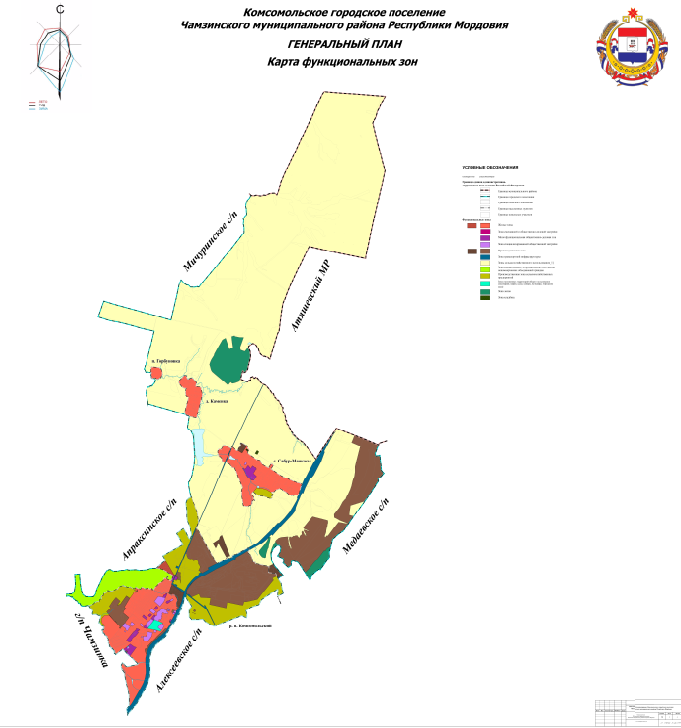 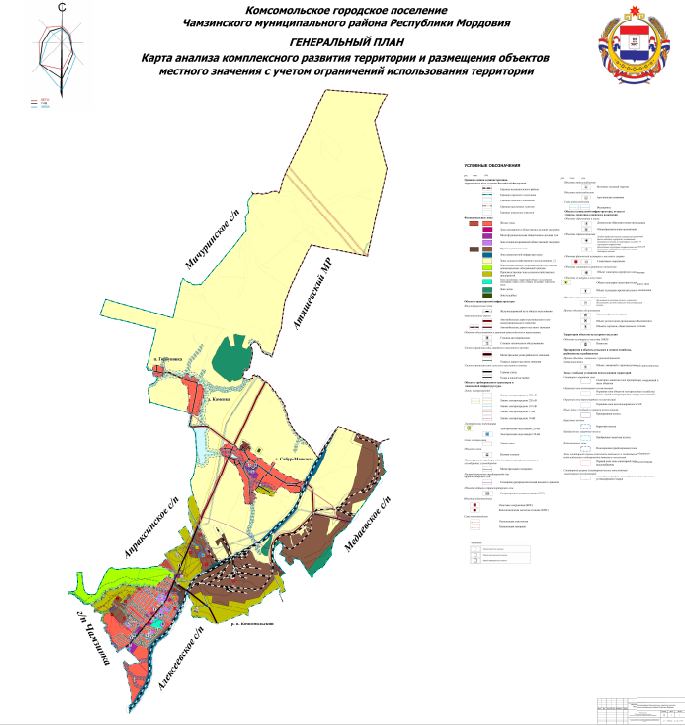 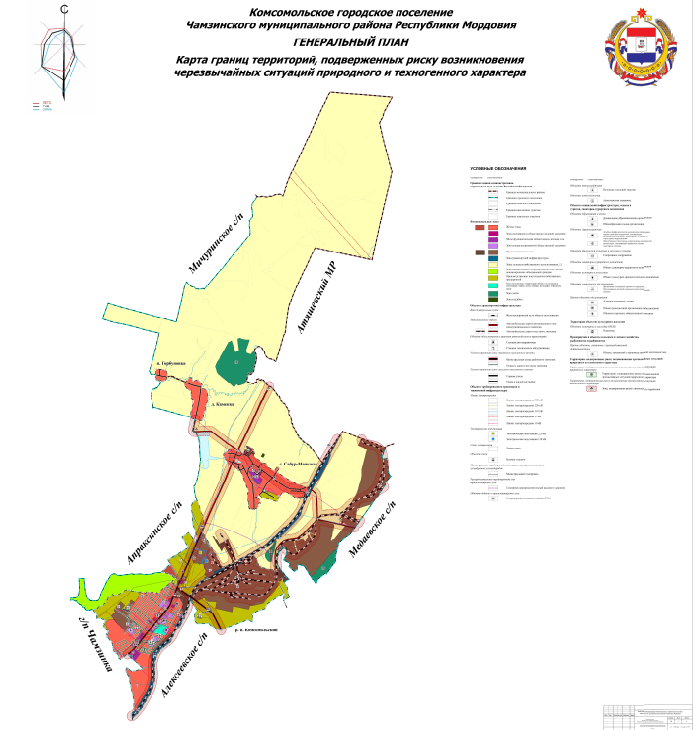 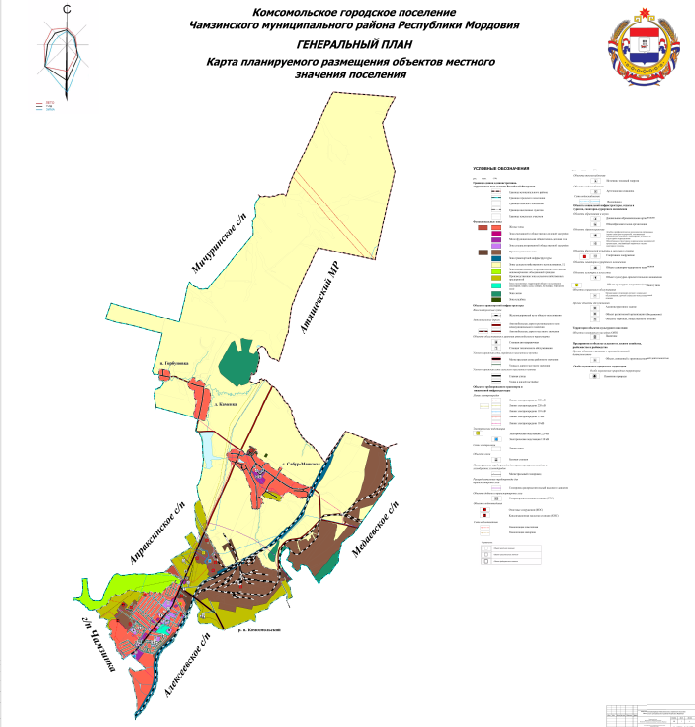 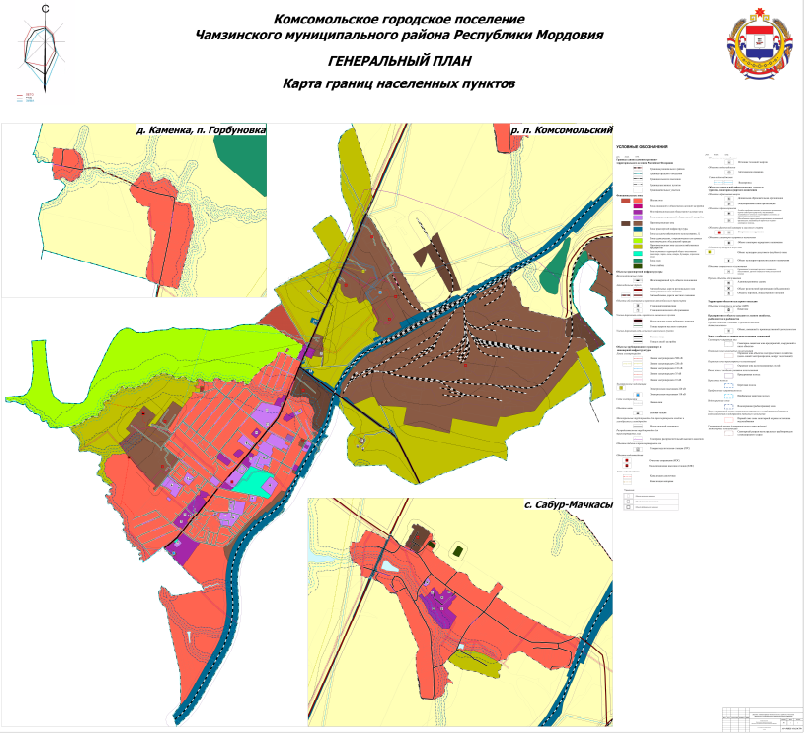 ЧАСТЬ 1. ПОЛОЖЕНИЯ О ТЕРРИТОРИАЛЬНОМ ПЛАНИРОВАНИИ  Стр. РАЗДЕЛ 1. Описание целей и задач территориального планирования 41 ОБЩИЕ ПОЛОЖЕНИЯ 42 НОРМАТИВНО-ПРАВОВАЯ БАЗА 53 ЦЕЛИ ТЕРРИТОРИАЛЬНОГО ПЛАНИРОВАНИЯ 74 ЗАДАЧИ ТЕРРИТОРИАЛЬНОГО ПЛАНИРОВАНИЯ 7РАЗДЕЛ 2. Сведения о видах, назначении и наименованиях планируемых для размещения объектов местного значения поселения, их основные характеристики, их местоположение, а также характеристики зон с особыми условиями использования территорий в случае, если установление таких зон требуется в связи с размещением данных объектов 91.Виды, назначение и наименования планируемых для размещения объектов капитального строительства местного значения рабочего поселка и мероприятия по развитию систем транспортного, инженерно-технического и социального обслуживания населения 9РАЗДЕЛ 3 Параметры функциональных зон, а также сведения о планируемых для размещения в них объектах федерального значения, объектах регионального значения, объектах местного значения 13№ п/п Виды и наименование объектов 	и тип мероприятия Описание 	мероприятий, назначение объектов Местоположение, действия в отношении земельного участка Основные характеристики объектов 1 2 3 4 5 1 Объекты транспортной инфраструктуры Объекты транспортной инфраструктуры Объекты транспортной инфраструктуры Объекты транспортной инфраструктуры 1.1 1.Текущий ремонт улично-дорожной сети по мере необходимости.1.Благоустройство улиц, проездов общего пользования в жилых зонах с выделением проезжей части и пешеходных тротуаров, посадка деревьев в соответствии с поперечными профилями, дорог общего пользования 	на производственных зонах, дорог-подъездов к объектам специального назначения местного значения в границах муниципального образования с выделение полосы для движения велосипедов.  Территория в границах населенных пунктов  Определяется заданием на проектирование1.2Реконструкция второстепенных автодорог местного значения с созданием покрытий переходного типа;строительство разворотных площадок, благоустройство автопавильонов, обустройство дорог и устройство огражденийВведение системы главных и поселковых улиц с их благоустройством (совершенствование покрытия проезжей части, ликвидация грунтовых разрывов, строительство тротуаров), а также оснащение улично-дорожной сетью новых районов жилой застройки.Территория муниципального образованияОпределяется заданием на проектирование1.3Строительство автомобильной дороги местного значения между населенными пунктами д. Каменка–п. ГорбуновкаУлучшение транспортной связи между населенными пунктами.Территория муниципального образованияОпределяется заданием на проектирование2 Объекты инженерно-технической инфраструктуры Объекты инженерно-технической инфраструктуры Объекты инженерно-технической инфраструктуры Объекты инженерно-технической инфраструктуры  2.1Водоснабжение и водоотведение Водоснабжение и водоотведение Водоснабжение и водоотведение Водоснабжение и водоотведение 2.1.1Текущий ремонт водопроводных сетей Обеспечение условий для строительства жилья, объектов общественного назначения и производственных объектов на территориях в границах населенных пунктов.Территория муниципального образованияОпределяется заданием на проектирование2.1.2строительство канализационного коллектора с очистными сооружениями мощностью 8 000 куб./м. в сутки в р.п. Комсомольский Чамзинского муниципального района Республики МордовияРазвитие инженерной инфраструктуры.Территория муниципального образованияОпределяется заданием на проектирование2.1.3Строительство водопровода по ул. Юбилейная, ул. Н.А. Алеева в рп Комсомольский Чамзинского муниципального района Республики МордовияРазвитие инженерной инфраструктуры.Территория муниципального образованияОпределяется заданием на проектирование 2.2Электроснабжение и связь Электроснабжение и связь Электроснабжение и связь Электроснабжение и связь 2.2.1Восстановление и реконструкция электрических сетей, которые отработали свои нормативные сроки.Обеспечение электроснабжения территорий существующей застройки, территорий комплексного освоения в целях жилищного строительства.Территория муниципального образованияОпределяется заданием на проектирование2.2.2Модернизация существующих ТП 10/0,4 кВ с внедрением энергосберегающих технологий и реконструкция сетей 10 кВ (в соответствии с планами эксплуатирующей организации)Достижения нормативного уровня напряжения в жилых домах в соответствии с Правилами устройства электроустановок и«Инструкцией по проектированию городских электрических сетей» РД 34.20.185-94Территория муниципального образованияОпределяется заданием на проектирование2.2.3Реконструкция с заменой опор и ТП 10/0,4 кВ и строительство дополнительных сетей Резервирование электроснабжения потребителей электроэнергииТерритория муниципального образованияОпределяется заданием на проектирование2.2.4Организация бесплатного доступа в сеть «Интернет» с использованием точек доступа, подключённых по волоконнооптическим линиям связи на территории Парка отдыха в р.п. Комсомольский Чамзинского муниципальном районаРазвитие инженерной инфраструктурыТерритория муниципального образованияОпределяется заданием на проектирование3Объекты промышленного назначения Объекты промышленного назначения Объекты промышленного назначения Объекты промышленного назначения 3.1Промышленные  объектыПромышленные  объектыПромышленные  объектыПромышленные  объекты3.1.1Изменение категории земельных участка с кадастровыми номерами 13:22:0213004:485, 13:22:0213004:474 из земель с/х назначения в земли промышленности… , Развитие промышленного производства на территории муниципального образованияЗемельные участки с кадастровыми номерами 13:22:0213004:485, 13:22:0213004:474Определяется заданием на проектирование4Объекты социального назначения Объекты социального назначения Объекты социального назначения Объекты социального назначения 4.1Социально-бытовые объектыСоциально-бытовые объектыСоциально-бытовые объектыСоциально-бытовые объекты4.1.1Благоустройство зон отдыха Развитие территорий рекреационного назначенияТерритория в границах населенных пунктов  Определяется заданием на проектирование4.1.2Строительство многофункционального социально-спортивного центра в рп. Комсомольский Чамзинского муниципального района Республики МордовияРазвитие объектов социального назначенияТерритория в границах населенных пунктов  Определяется заданием на проектирование4.1.3Реконструкция Дома культуры «Цементник» в р.п. КомсомольскийРазвитие объектов социального назначенияТерритория в границах населенных пунктов  Определяется заданием на проектирование5. Объекты специального назначения5. Объекты специального назначения5. Объекты специального назначения5. Объекты специального назначения5. Объекты специального назначения5.1Объекты ритуального и специального назначенияОбъекты ритуального и специального назначенияОбъекты ритуального и специального назначенияОбъекты ритуального и специального назначения5.1Организация мест временного складирования ТБО в каждом населённом пункте с последующим их вывозом на полигон. Организация контейнерных площадок для сбора и временного накопления отходов с установленными на них контейнерами (бункерами)Территория в границах населенных пунктов  Определяется заданием на проектирование№ п/п Наименования и индекс функциональных зон Планируемые для размещения объекты федерального (Ф), регионального (Р), местного (М) значения Максималь ная этажность застройки зоны  Максима льно допустим ый коэфицен т застройки 	зоны  (%) 1 жилые зоны -- 802 общественно-деловые зоны   -5 1003 производственная зона -- 804 зона транспортной инфраструктуры  -- 605 производственная зона сельскохозяйственныхпредприятий - 606 зона кладбищ -3 20 7зоны сельскохозяйственного использования--108зона садоводческих, огороднических или дачных некоммерческих объединений граждан-3809зона лесов-3101ОБЩИЕ ПОЛОЖЕНИЯ52 СВЕДЕНИЯ О ПЛАНАХ И ПРОГРАММАХ КОМПЛЕКСНОГО СОЦИАЛЬНО-ЭКОНОМИЧЕСКОГО РАЗВИТИЯ, УТВЕРЖДЕННЫХ ДОКУМЕНТАМИ ТЕРРИТОРИАЛЬНОГО ПЛАНИРОВАНИЯ, СВЕДЕНИЯ О ПЛАНИРУЕМЫХ ОБЪЕКТАХ72.1 Сведения о планах и программах комплексного социально-экономического развития муниципального образования, для реализации которых осуществляется создание объектов местного значения сельского поселения73. АНАЛИЗ ИСПОЛЬЗОВАНИЯ ТЕРРИТОРИИ ПОСЕЛЕНИЯ, ПРОБЛЕМ И НАПРАВЛЕНИЙ ЕЕ КОМПЛЕКСНОГО РАЗВИТИЯ83.1  Природные условия и ресурсы83.2  Комплексная оценка территории183.3  Объекты культурного наследия213.4  Анализ использования территории поселения3.5 Население224 СВЕДЕНИЯ О ВИДАХ, НАЗНАЧЕНИИ И НАИМЕНОВАНИЯХ, ПЛАНИРУЕМЫХ ДЛЯ РАЗМЕЩЕНИЯ НА ТЕРРИТОРИЯХ ПОСЕЛЕНИЯ ОБЪЕКТОВ ФЕДЕРАЛЬНОГО, РЕГИОНАЛЬНОГО, МЕСТНОГО ЗНАЧЕНИЯ5 ОБОСНОВАНИЕ ВЫБРАННОГО ВАРИАНТА РАЗМЕЩЕНИЯ ОБЪЕКТОВ МЕСТНОГО ЗНАЧЕНИЯ ПОСЕЛЕНИЯ НА ОСНОВЕ АНАЛИЗА ИСПОЛЬЗОВАНИЯ ТЕРРИТОРИИ, ВОЗМОЖНЫХ НАПРАВЛЕНИЙ ЕЕ РАЗВИТИЯ И ПРОГНОЗИРУЕМЫХ ОГРАНИЧЕНИЙ ЕЕ ИСПОЛЬЗОВАНИЯ. ОЦЕНКА ВОЗМОЖНОГО ВЛИЯНИЯ ПЛАНИРУЕМЫХ ДЛЯ РАЗМЕЩЕНИЯ ОБЪЕКТОВ МЕСТНОГО ЗНАЧЕНИЯ ПОСЕЛЕНИЯ НА КОМПЛЕКСНОЕ РАЗВИТИЕ ТЕРРИТОРИИ25265.1 Развитие планировочной структуры. Функциональное зонирование территории. Перераспределение земель265.1.1 Развитие планировочной структуры265.1.2 Функциональное зонирование305.2  Развитие инженерной и транспортной инфраструктуры315.2.1  Транспорт315.2.2  Водоснабжение и водоотведение325.2.3  Теплоснабжение355.2.4  Газоснабжение365.2.5  Электроснабжение366 ПЕРЕЧЕНЬ И ХАРАКТЕРИСТИКА ОСНОВНЫХ ФАКТОРОВ РИСКА ВОЗНИКНОВЕНИЯ ЧРЕЗВЫЧАЙНЫХ СИТУАЦИЙ ПРИРОДНОГО И ТЕХНОГЕННОГО ХАРАКТЕРА37ТерриториигаТерритория населенных пунктов1702,26Территории объектов инженерной инфраструктуры62,84Территории сельскохозяйственного использования4881,55Территории, предназначенная для ведения садоводства 163,84Производственные территории592,73Территории специального назначения0,96Территории рекреационного назначения 8,5Территории лесов169,64Территории акваторий32,84ИТОГО В ГРАНИЦАХ7615,19Населённый пунктТип населённого пунктаНаселениеКомсомольскийрабочий посёлок11255Горбуновкапосёлок11Каменкадеревня32Сабур-Мачкасысело464  Численность населения  Численность населения  Численность населения  Численность населения  Численность населения  Численность населения  Численность населения2002г2010г2012г201420162017г2021г14 23013 51313 25313 09312 97112 81911 708ТерриториигаТерритория населенных пунктов1702,26Территории объектов инженерной инфраструктуры62,84Территории сельскохозяйственного использования4881,55Территории, предназначенная для ведения садоводства 163,84Производственные территории592,73Территории специального назначения0,96Территории рекреационного назначения 8,5Территории лесов169,64Территории акваторий32,84ИТОГО В ГРАНИЦАХ ПРОЕКТА7615,19Риски возникновения возможных чрезвычайных ситуаций природного характераРиски возникновения возможных чрезвычайных ситуаций природного характераРиски возникновения возможных чрезвычайных ситуаций природного характераИсточник природной ЧСНаименование поражающего фактора природной ЧСХарактер действия, проявления поражающего фактора источника природной ЧС1 Опасные геологические процессы - отсутствуют1 Опасные геологические процессы - отсутствуют1 Опасные геологические процессы - отсутствуют2 Опасные гидрологические явления и процессы2 Опасные гидрологические явления и процессы2 Опасные гидрологические явления и процессы2.1 Весенние паводкиГидродинамическийПоток (течение) воды.2.1 Весенние паводкиГидродинамическийПодтопление территории.3 Опасные метеорологические явления и процессы3 Опасные метеорологические явления и процессы3 Опасные метеорологические явления и процессы3.1 Сильный ветер.АэродинамическийВетровой поток.3.1 Сильный ветер.АэродинамическийВетровая нагрузка.3.1 Сильный ветер.АэродинамическийАэродинамическое давление.3.1 Сильный ветер.АэродинамическийВибрация.3.2 Сильные осадки.3.2.1 Продолжительный дождь (ливень)ГидродинамическийПоток (течение) воды.3.2.1 Продолжительный дождь (ливень)ГидродинамическийЗатопление территории.3.2.2 Сильный снегопадГидродинамическийСнеговая нагрузка.3.2.2 Сильный снегопадГидродинамическийСнежные заносы.3.2.3 Сильная метельГидродинамическийСнеговая нагрузка.3.2.3 Сильная метельГидродинамическийВетровая нагрузка.3.2.3 Сильная метельГидродинамическийСнежные заносы.3.2.4 ГололедГравитационныйГололедная нагрузка.3.2.4 ГололедДинамическийВибрация.3.2.5 ГрадДинамическийУдар.3.3 ТуманТеплофизическийСнижение видимости (помутнение воздуха).3.4 ЗаморозокТепловойОхлаждение почвы, воздуха.3.5 ЗасухаТепловойНагревание почвы, воздуха.3.6 ГрозаЭлектрофизическийЭлектрические разряды.4 Природные пожары4 Природные пожары4 Природные пожары4.1 Пожар ландшафтный, степной, леснойТеплофизическийПламя.4.1 Пожар ландшафтный, степной, леснойТеплофизическийНагрев тепловым потоком.4.1 Пожар ландшафтный, степной, леснойТеплофизическийТепловой удар.4.1 Пожар ландшафтный, степной, леснойТеплофизическийПомутнение воздуха.4.1 Пожар ландшафтный, степной, леснойТеплофизическийОпасные дымы.4.1 Пожар ландшафтный, степной, леснойХимическийЗагрязнение атмосферы, почвы, грунтов, гидросферы.